Приложение 12 к письму  Рособрнадзора от 27.12.2017 № 10-870 Методические рекомендации по подготовке и проведению государственной итоговой аттестации по образовательным программам основного общего образования в 2018 году  Москва, 2018 	 Оглавление Нормативные правовые документы, регламентирующие проведение ГИА ......... 6 Организация проведения ГИА ........................................................................................ 7 Основные полномочия ОИВ по организации ГИА ......................................................7 Сроки организации информирования о порядке ГИА .................................................. 9 Формирование КИМ ......................................................................................................... 9 2.4. Организация хранения КИМ .......................................................................................... 10 2.5. Организация тиражирования и доставки КИМ ............................................................ 10 2.6. Формирование РИС и информационный обмен с ФИС ..................................................11 Информация об участии в ГИА ........................................................................................ 12 Общие сведения .............................................................................................................. 12 3.2. Категории участников ГИА ........................................................................................... 13 Организация подачи заявления на участие в ГИА ...................................................... 13 Сроки и продолжительность проведения ГИА ............................................................ 14 Требования к ППЭ ........................................................................................................... 16 Общая часть ..................................................................................................................... 16 Общие требования к ППЭ .............................................................................................. 16 Лица, привлекаемые к проведению ГИА в ППЭ ......................................................... 17 Организация помещений и техническое оснащение ППЭ ......................................... 18 Готовность ППЭ и аудиторий ........................................................................................ 21 Проведение ГИА ............................................................................................................... 22 Общая часть ..................................................................................................................... 22 Особенности проведения ОГЭ по русскому языку, иностранным языкам, химии, физике, информатике и информационно-коммуникационным технологиям (ИКТ), литературе ............................................................................................................................... 25 5.2.1. ОГЭ по русскому языку ............................................................................................... 25 5.2.2. ОГЭ по иностранным языкам ..................................................................................... 25 ОГЭ по химии ............................................................................................................... 28 ОГЭ по физике .............................................................................................................. 28 ОГЭ по информатике и информационно-коммуникационным технологиям (ИКТ)29 ОГЭ по литературе ....................................................................................................... 30 Завершение ГИА ...........................................................................................................30 Обработка ЭМ ................................................................................................................... 32 Ознакомление обучающихся с результатами ГИА и условиями повторного допуска к сдаче экзаменов в текущем учебном году .................................................... 33 8. Прием и рассмотрение апелляций ................................................................................ 34 Бланки ответов участников ОГЭ ................................................................................. 36 Общая часть .................................................................................................................... 36 Ответы на задания с кратким ответом .......................................................................... 37 9.3. Замена ошибочных ответов............................................................................................ 37 Заполнение бланка ответов на задания с развернутым ответом ................................ 38 Заполнение дополнительного бланка ответов на задания с развернутым ответом . 38 Инструктивные материалы ......................................................................................... 39 Инструкция для руководителя ППЭ ........................................................................... 39 Инструкция для уполномоченного представителя ГЭК ........................................... 43 Инструкция для организаторов в аудитории.............................................................. 46 Инструкция для организатора вне аудитории ............................................................ 51 Инструкция для технического специалиста для проведения ОГЭ                              по иностранным языкам в ППЭ ............................................................................................ 53 Инструкция для медицинского работника, привлекаемого                                             в дни проведения ГИА ........................................................................................................... 53 Приложение 1. Особенности подготовки аудиторий (включая  дополнительные материалы и оборудование) к ОГЭ по учебным предметам ....................................... 55 Приложение 2. Примерный перечень часто используемых при проведении ГИА документов, удостоверяющих личность .......................................................................... 64 Приложение 3. Журнал учета участников ГИА, обратившихся к медицинскому работнику ............................................................................................................................... 66 Приложение 4. Образец заявления на участие в ОГЭ/ГВЭ ......................................... 68 Приложение 5. Образец согласия  на обработку персональных данных .................. 70 Приложение 6. Особенности ЭМ  ГВЭ (письменная форма) ....................................... 72 Приложение 7. Особенности ЭМ  ГВЭ (устная форма) ................................................ 81 Перечень условных обозначений, сокращений и терминов 1. Нормативные правовые документы, регламентирующие проведение ГИА Федеральный закон от 29.12.2012 № 273-ФЗ «Об образовании в Российской Федерации»; Приказ  Минобрнауки России от 25.12.2013 № 1394 «Об утверждении Порядка проведения государственной итоговой аттестации по образовательным программам основного общего образования» (зарегистрирован Минюстом России 03.02.2014, регистрационный № 31206); Постановление Правительства Российской Федерации от 31.08.2013 № 755 «О федеральной информационной системе обеспечения проведения государственной итоговой аттестации обучающихся, освоивших основные образовательные программы основного общего и среднего общего образования, и приема граждан в образовательные организации для получения среднего профессионального и высшего образования и региональных информационных системах обеспечения проведения государственной итоговой аттестации обучающихся, освоивших основные образовательные программы основного общего и среднего общего образования» (вместе с прилагаемыми Правилами формирования и ведения федеральной информационной системы обеспечения проведения государственной итоговой аттестации обучающихся, освоивших основные образовательные программы основного общего и среднего общего образования, и приема граждан в образовательные организации для получения среднего профессионального и высшего образования и региональных информационных систем обеспечения проведения государственной итоговой аттестации обучающихся, освоивших основные образовательные программы основного общего и среднего общего образования (далее – Правила формирования и ведения ФИС/РИС)); Приказ Федеральной службы по надзору в сфере образования и науки              от 17.12.2013 № 1274 «Об утверждении Порядка разработки использования и хранения контрольных измерительных материалов при проведении государственной итоговой аттестации по образовательным программам основного общего образования и Порядка разработки, использования и хранения контрольных измерительных материалов              при проведении государственной итоговой аттестации по образовательным программам среднего общего образования»; Приказ Минобрнауки России от 28.06.2013 № 491 «Об утверждении Порядка аккредитации граждан в качестве общественных наблюдателей при проведении государственной итоговой аттестации по образовательным программам основного общего и среднего общего образования, всероссийской олимпиады школьников              и олимпиад школьников» (зарегистрирован Минюстом России 02.08.2013 № 29234). 2. Организация проведения ГИА 2.1. Основные полномочия ОИВ по организации ГИА ОИВ обеспечивают проведение ГИА в субъекте Российской Федерации, в том числе: создают ГЭК, ПК и КК и организуют их деятельность; определяют порядок отбора специалистов,  привлекаемых к проведению ГИА, в соответствии с требованиями Порядка; обеспечивают подготовку специалистов, привлекаемых к проведению ГИА, в соответствии с требованиями Порядка; устанавливают сроки, форму и порядок проведения ГИА для обучающихся, изучавших родной язык и родную литературу; разрабатывают 	ЭМ для 	проведения 	ГИА 	по родному 	языку 	и родной литературе; определяют 	места 	расположения 	ППЭ 	и распределение 	между 	ними обучающихся, составы руководителей 	и организаторов ППЭ, 	уполномоченных представителей 	ГЭК, 	технических 	специалистов, 	специалистов 	по проведению инструктажа и обеспечению лабораторных работ, экзаменаторов-собеседников для проведения ГВЭ в устной форме, экспертов, оценивающих выполнение лабораторных работ по химии, ассистентов для лиц, указанных в пункте 34 Порядка; обеспечивают ППЭ необходимым комплектом ЭМ для проведения ГИА, в том числе ЭМ на родном языке; определяют сроки проведения ГИА для обучающихся образовательных организаций при исправительных учреждениях уголовно-исполнительной системы, освобождаемых от отбывания наказания не ранее чем за три месяца до начала ГИА, по согласованию с учредителями таких исправительных учреждений (но не ранее 20 февраля текущего года); организуют ГИА для несовершеннолетних лиц, подозреваемых и обвиняемых, содержащихся под стражей, обучающихся, освоивших образовательные программы основного общего образования, в специальных учебно-воспитательных учреждениях закрытого типов, а также в учреждениях, исполняющих наказание в виде лишения свободы, при содействии администрации таких учреждений с учетом специальных условий содержания и необходимости обеспечения общественной безопасности во время прохождения ГИА; обеспечивают информационную безопасность при хранении, использовании и передаче ЭМ, в том числе определяют места хранения ЭМ, лиц, имеющих к ним доступ, принимают меры по защите КИМ от разглашения содержащейся в них информации; организуют формирование и ведение РИС в порядке, устанавливаемом Правительством Российской Федерации; определяют 	технические 	и программные 	средства, 	автоматизирующие проведение, обработку и внесение результатов ГИА в форме ОГЭ в РИС;  определяют форму проведения ГВЭ (автоматизированная              или неавтоматизированная); организуют информирование обучающихся и их родителей (законных представителей) по вопросам организации и проведения ГИА через образовательные организации и органы местного самоуправления, осуществляющие управление в сфере образования, а также путем взаимодействия со средствами массовой информации, организации работы телефонов  «горячей линии» и ведения раздела на официальных сайтах ОИВ в сети «Интернет» или специализированных сайтах; обеспечивают проведение ГИА в ППЭ в соответствии с требованиями Порядка; обеспечивают обработку и проверку экзаменационных работ в соответствии с Порядком; определяют минимальное количество баллов; обеспечивают перевод суммы первичных баллов за экзаменационную работу в форме ОГЭ и ГВЭ в пятибалльную систему оценивания; обеспечивают ознакомление обучающихся с результатами ГИА по всем учебным предметам; осуществляют аккредитацию граждан в качестве общественных наблюдателей в порядке, устанавливаемом Минобрнауки России; направляют информацию о нарушениях, выявленных при проведении ГИА, в федеральные органы исполнительной власти, и органы местного самоуправления, осуществляющие управление в сфере образования; принимают решение о создании в составе ГЭК, ПК и КК территориальных экзаменационных, предметных и конфликтных подкомиссий, осуществляющих отдельные полномочия ГЭК, ПК и КК на территории одного или нескольких муниципальных районов и (или) городских округов; в случае угрозы возникновения чрезвычайной ситуации по согласованию с ГЭК принимают решение о переносе сдачи экзамена в другой ППЭ или на другой день, предусмотренный расписанием проведения ГИА; принимают решение по оборудованию ППЭ стационарными и (или) переносными металлоискателями, средствами видеонаблюдения, средствами подавления сигналов подвижной связи;  назначают 	руководителей, 	организаторов 	ППЭ, 	уполномоченных представителей ГЭК, технических специалистов,  специалистов по проведению инструктажа и обеспечению лабораторных работ, экзаменаторов-собеседников для проведения ГВЭ в устной форме, экспертов, оценивающих выполнение лабораторных работ по химии, по согласованию с ГЭК; принимают 	организационно-технологическую 	схему 	проведения 	ГИА (определяют порядок формирования КИМ, тиражирования экзаменационных бланков и КИМ, доставки ЭМ, сканирования ЭМ и прочее); определяют 	места 	обеспечения 	хранения 	неиспользованных              ЭМ и 	использованных 	КИМ 	для 	проведения 	ГИА, 	а также 	использованных черновиков; назначают 	лиц, 	ответственных 	за 	уничтожение 	перечисленных 	выше материалов; принимают 	решение 	об исключении 	эксперта 	из состава 	ПК в 	случае установления 	факта нарушения 	экспертом требований, 	указанных 	в Порядке, недобросовестного выполнения возложенных на него обязанностей или использования статуса эксперта в личных целях; принимают решение совместно с другими ОИВ об организации обмена экзаменационными работами между соответствующими субъектами Российской Федерации (межрегиональная перекрестная проверка); 	принимают 	решение 	о проведении 	ПК перепроверки 	отдельных экзаменационных работ участников ГИА; принимают решение об ознакомлении участников ГИА с полученными ими результатами экзаменов по учебным предметам с использованием информационнокоммуникационных технологий в соответствии с требованиями законодательства Российской Федерации в области защиты персональных данных; принимают решение о подаче и (или) рассмотрении апелляций с использованием информационно-коммуникационных технологий при условии соблюдения требований законодательства Российской Федерации в области защиты персональных данных; принимают решение о выборе одной из двух моделей экзаменационной работы согласно Спецификации КИМ для проведения в 2018 году ОГЭ по химии: с выполнением лабораторной работы или без выполнения лабораторной работы; принимают решение о схеме организации проведения ОГЭ по иностранным языкам с учетом единого расписания экзаменов.  2.2. Сроки организации информирования о порядке ГИА В целях информирования граждан о порядке проведения ГИА в средствах массовой информации, в которых осуществляется официальное опубликование нормативных правовых актов органов государственной власти субъектов Российской Федерации, 	на официальных 	сайтах 	ОИВ, 	образовательных 	организаций 	или на специализированных сайтах публикуется следующая информация: о сроках и местах подачи заявлений на прохождение ГИА по учебным предметам – до 31 декабря; о сроках проведения ГИА – до 1 апреля; о сроках, местах и порядке подачи и рассмотрения апелляций – до 20 апреля; о 	сроках, 	местах 	и порядке 	информирования 	о результатах 	ГИА 	–              до 20 апреля. 2.3. Формирование КИМ  2.3.1. КИМ ОГЭ формируются ОИВ с помощью открытого банка заданий и специализированного ПО.  Параметры доступа к открытому банку заданий, специализированному ПО, указаниям по работе с данным ПО, общим требованиям к сборке КИМ ОГЭ, а также общим требованиям к форматированию вариантов КИМ предоставляются ФИПИ уполномоченному представителю ОИВ, ответственному за формирование КИМ ОГЭ.  ОИВ обеспечивают информационную безопасность при хранении, использовании и передаче КИМ, в том числе определяют места хранения КИМ, лиц, имеющих к ним доступ, принимают меры по защите КИМ от разглашения содержащейся в них информации. Спецификации ЭМ для проведения ОГЭ по всем учебным предметам размещаются на официальном сайте ФИПИ (http://fipi.ru/). 2.3.2. КИМ ГВЭ формируются ФИПИ и размещаются на технологическом портале по подготовке и проведению ЕГЭ не ранее чем за месяц до начала  проведения экзаменов. Спецификации ЭМ для проведения ГВЭ по учебным предметам в устной              и письменной формах, а также сборники тренировочных материалов для подготовки              к ГВЭ (устная и письменная формы) размещаются на официальном сайте ФИПИ (http://fipi.ru). Особенности 	ЭМ 	ГВЭ 	(устная 	и 	письменная 	формы) 	представлены              в приложениях 7 и 8 настоящих Методических рекомендаций. 2.4. Организация хранения КИМ  Хранение 	ЭМ осуществляется 	в соответствии 	с требованиями 	Порядка разработки, использования и хранения КИМ, устанавливаемого Рособрнадзором.  Вскрытие ЭМ до начала экзамена, разглашение информации, содержащейся в КИМ, запрещено. 2.5. Организация тиражирования и доставки КИМ  На всех этапах работы с КИМ ГИА в субъектах Российской Федерации ОИВ принимает меры по обеспечению их информационной безопасности. 2.5.1. 	Согласно 	принятой 	ОИВ 	организационно-технологической 	схеме тиражирование КИМ ГИА на бумажные носители может производиться в РЦОИ, ОМСУ, ППЭ или региональной типографии. В случае печати КИМ ГИА в РЦОИ или ОМСУ их тиражирование              на бумажные носители и упаковка осуществляется заблаговременно (в случае печати КИМ ГИА в региональной типографии - не ранее чем за два дня до начала соответствующего экзамена)  в присутствии уполномоченного представителя ГЭК. При этом ЭМ доставляются в ППЭ уполномоченными представителями ГЭК в день проведения экзамена по соответствующему учебному предмету. В случае печати КИМ ГИА в ППЭ руководитель ППЭ получает от РЦОИ КИМ ГИА на электронном носителе в день проведения соответствующего экзамена, организует тиражирование на бумажные носители и комплектование ЭМ  в аудиториях в присутствии обучающихся или в Штабе ППЭ в присутствии уполномоченного представителя ГЭК, общественных наблюдателей (при наличии).  2.5.2. По завершении экзамена запечатанные пакеты с ЭМ в тот же день направляются 	уполномоченными 	представителями 	ГЭК 	в РЦОИ 	(структурные подразделения РЦОИ муниципального района и (или) городского округа). Неиспользованные ЭМ и использованные КИМ для проведения ОГЭ, тексты, темы, задания, билеты для проведения ГВЭ, а также использованные черновики направляются в места, определенные ОИВ, для обеспечения их хранения. Неиспользованные ЭМ и использованные КИМ для проведения ОГЭ, тексты, темы, задания, билеты для проведения ГВЭ хранятся до 1 марта года, следующего за годом проведения экзамена, использованные черновики - в течение месяца после проведения экзамена. По истечении указанного срока перечисленные материалы уничтожаются лицом, определенным ОИВ. Если по решению ОИВ сканирование экзаменационных работ обучающихся проводится в ППЭ (в аудиториях/Штабе ППЭ), то в данном ППЭ сразу по завершении экзамена техническим специалистом производится сканирование экзаменационных работ в присутствии уполномоченных представителей ГЭК, руководителя ППЭ, общественных наблюдателей (при наличии).  2.6. Формирование РИС и информационный обмен с ФИС ОИВ определяет уполномоченную организацию с предоставлением права доступа к РИС. Уполномоченная организация назначает ответственных за внесение сведений в РИС. Региональные базы данных  создаются и ведутся с помощью: ПО АИС ГИА-9 - в субъектах Российской Федерации, использующих ПО ФЦТ;   ПО «Импорт данных ГИА-9» - в субъектах Российской Федерации, использующих собственный программный ресурс.  Формирование и ведение РИС, в том числе внесение в РИС сведений, обработка, 	хранение 	и использование 	содержащейся 	в ней 	информации, взаимодействие с ФИС, доступ к информации, содержащейся в РИС, а также защита информации 	осуществляются 	с соблюдением 	требований, 	установленных законодательством 	Российской 	Федерации 	об информации, 	информационных технологиях и о защите информации, с применением единых классификаторов и справочников, стандартизированных технических и программных средств, в том числе позволяющих осуществлять обработку информации на основе использования единых форматов и классификаторов учетных данных и стандартных протоколов. РЦОИ осуществляет формирование и ведение РИС в соответствии с Правилами формирования и ведения ФИС/РИС.  РЦОИ обеспечивает постоянную доступность уполномоченной Рособрнадзором организации (ФЦТ) к сведениям, содержащимся в РИС,              на региональных серверах в защищенной сети ФЦТ вне зависимости от используемой технологии. Формат 	сведений, 	вносимых 	в РИС, 	должен 	строго 	соответствовать установленному формату. В целях осуществления контроля за своевременным внесением данных в ФИС ФЦТ устанавливает связь всех региональных баз данных ГИА-9 с единой федеральной базой данных ГИА-9 в рамках защищенной сети ФЦТ.  РЦОИ осуществляет обмен информацией с ФИС в соответствии с Правилами формирования и ведения ФИС/РИС посредством ПО «Импорт данных ГИА-9».              В случае использования субъектом Российской Федерации ПО АИС ГИА-9 обмен информацией с ФИС осуществляется как посредством ПО «Импорт данных ГИА-9,  так и ПО АИС ГИА-9. РЦОИ по решению ОИВ осуществляет мониторинг полноты, достоверности и актуальности сведений, внесенных в РИС. Информационный обмен при взаимодействии ФИС и РИС осуществляется в сроки, установленные Графиком внесения сведений в РИС для досрочного              и основного периодов проведения ГИА в 2018 году. РЦОИ обеспечивает бесперебойную и непрерывную работу каналов связи для взаимодействия РИС и ФИС, а также своевременное предоставление данных в ФИС. 3. Информация об участии в ГИА 3.1. Общие сведения  ГИА, завершающая освоение имеющих государственную аккредитацию образовательных программ основного общего образования, является обязательной. ГИА включает в себя обязательные экзамены по русскому языку и математике, а также экзамены по выбору обучающегося по двум учебным предметам из числа учебных предметов: физика, химия, биология, литература, география, история, обществознание, иностранные языки (английский, французский, немецкий и испанский языки), информатика и информационно-коммуникационные технологии (ИКТ). Лицам, изучавшим родной язык из числа языков народов Российской Федерации и литературу народов Российской Федерации на родном языке из числа языков народов Российской Федерации при получении основного общего образования, предоставляется право выбрать экзамен по родному языку и (или) родной литературе. Общее количество экзаменов в IX классах не должно превышать четырех экзаменов. Для обучающихся с ОВЗ, освоивших образовательные программы основного общего образования, количество сдаваемых экзаменов  по их желанию сокращается до двух обязательных экзаменов по русскому языку и математике.  К ГИА допускаются обучающиеся, не имеющие академической задолженности и в полном объеме выполнившие учебный план или индивидуальный учебный план (имеющие годовые отметки по всем учебным предметам учебного плана за IX класс не ниже удовлетворительных). В случае если организация образовательной деятельности по образовательным программам основного общего образования основана на дифференциации содержания с учетом образовательных потребностей и интересов обучающихся, обеспечивающих углубленное изучение отдельных учебных предметов, предметных областей соответствующей образовательной программы (профильное обучение), то организация индивидуального отбора при приеме либо переводе в государственные и муниципальные образовательные организации для получения среднего общего образования с углубленным изучением отдельных учебных предметов или для профильного обучения допускается в случаях и в порядке, которые предусмотрены законодательством субъекта Российской Федерации., В таком случае ОИВ вправе издавать региональные нормативные правовые акты, регламентирующие порядок приема в профильные классы. Указанные нормативные правовые акты могут предусматривать требование предоставления результатов ГИА по учебным предметам, соответствующим учебным предметам выбранного профиля. Образовательная организация не вправе самостоятельно устанавливать данное требование. ГИА проводится в формах ОГЭ и (или) ГВЭ и в форме, устанавливаемой ОИВ для обучающихся по образовательным программам основного общего образования, изучавших родной язык и родную литературу (национальную литературу на родном языке) и выбравших экзамен по родному языку и (или) родной литературе для прохождения ГИА. При проведении ОГЭ используются КИМ, представляющие собой комплексы заданий стандартизированной формы. ГВЭ проводится с использованием текстов, тем, заданий, билетов.  ГВЭ, по решению ОИВ, может проводиться в автоматизированной форме. 3.2. Категории участников ГИА Участниками ОГЭ являются:  обучающиеся образовательных организаций, в том числе иностранные граждане, лица без гражданства, в том числе соотечественники за рубежом, беженцы и вынужденные переселенцы, освоившие образовательные программы основного общего образования в очной, очно-заочной или заочной формах, а также лица, освоившие образовательные программы основного общего образования в форме семейного образования и допущенные в текущем году к ГИА. Участниками ГВЭ являются: обучающиеся, освоившие образовательные программы основного общего образования в специальных учебно-воспитательных учреждениях закрытого типа, а также 	в учреждениях, 	исполняющих 	наказание 	в виде 	лишения 	свободы, несовершеннолетние лица, подозреваемые и обвиняемые, содержащиеся под стражей; обучающиеся с ОВЗ, освоившие образовательные программы основного общего образования; обучающиеся, освоившие в 2014-2018 годах образовательные программы основного общего образования в образовательных организациях, расположенных на территориях Республики Крым и города федерального значения Севастополя. Указанные категории участников ГВЭ при желании имеют право пройти ГИА в форме ОГЭ по отдельным учебным предметам. 3.3. Организация подачи заявления на участие в ГИА Выбранные обучающимся учебные предметы, форма (формы) ГИА              (для обучающихся в случае, указанном в пункте 8 Порядка) и язык, на котором он планирует сдавать экзамены (для обучающихся, указанных в пункте 6 Порядка), указываются им в заявлении, которое он подает в образовательную организацию              до 1 марта включительно.  Рекомендуемая форма заявления на участие в ОГЭ и ГВЭ представлена              в приложении 4 настоящих Методических рекомендаций. При подаче заявления на участие в ОГЭ по иностранным языкам обучающийся должен быть проинформирован о схеме организации проведения ОГЭ по иностранным языкам, принятой ОИВ.  При подаче заявления на участие в ГВЭ обучающемуся необходимо указать форму сдачи экзамена (устная или письменная). При выборе письменной формы ГВЭ по русскому языку обучающимся необходимо дополнительно указать форму проведения экзамена: сочинение/изложение с творческим заданием/диктант. Участник может выбрать только ту форму проведения, которая доступна для определенной категории лиц, к которой он относится. Заявление на участие в экзамене подается обучающимися лично на основании документа, 	удостоверяющего 	их личность, 	или 	их родителями 	(законными представителями) на основании документа, удостоверяющего их личность, или уполномоченными лицами на основании документа, удостоверяющего их личность, и оформленной в установленном порядке доверенности.  Обучающиеся с ограниченными возможностями здоровья при подаче заявления представляют копию рекомендаций психолого-медико-педагогической комиссии, а обучающиеся дети-инвалиды и инвалиды - оригинал или заверенную в установленном порядке копию справки, подтверждающей факт установления инвалидности, выданной федеральным государственным учреждением медикосоциальной экспертизы. Обучающиеся, являющиеся в текущем учебном году победителями или призерами заключительного этапа всероссийской олимпиады школьников, членами сборных команд Российской Федерации, участвовавших в международных олимпиадах и сформированных в порядке, устанавливаемом Минобрнауки России, освобождаются от прохождения 	ГИА 	по учебному 	предмету, 	соответствующему 	профилю всероссийской олимпиады школьников, международной олимпиады.  ГЭК вправе принимать решение о допуске к сдаче ГИА в дополнительные сроки (резервные сроки) обучающихся, не имеющих возможности участвовать в ГИА в основной период проведения ГИА по религиозным убеждениям, а также считать такие причины уважительными.  Обучающиеся вправе изменить перечень указанных в заявлении экзаменов,              а также форму ГИА только при наличии у них уважительных причин (болезни или иных обстоятельств), подтвержденных документально. В этом случае обучающиеся подают заявление в ГЭК с указанием измененного перечня учебных предметов, по которым они планируют пройти ГИА, и (или) измененной формы ГИА, а также причины изменения заявленного ранее перечня             и (или) формы ГИА. Указанное заявление подается не позднее чем за две недели              до начала соответствующих экзаменов. Обучающиеся с ОВЗ,  изъявившие желание проходить ГИА только по двум обязательным учебным предметам, вправе дополнить указанный в заявлении перечень экзаменов. В этом случае указанные обучающиеся не позднее чем за две недели до начала соответствующих экзаменов подают заявление в ГЭК с указанием дополненного перечня учебных предметов, по которым они планируют пройти ГИА. Принятие решения об уважительности или неуважительности причины изменения формы ГИА,  изменения участниками ГИА перечня учебных предметов, указанных в заявлениях, отнесено к компетенции ГЭК, которая принимает его по каждому участнику ГИА отдельно в соответствии с документами, подтверждающими уважительность причины. 3.4. Сроки и продолжительность проведения ГИА  Для проведения ОГЭ и ГВЭ на территории Российской Федерации утверждается единое расписание экзаменов, продолжительность проведения экзаменов по каждому учебному предмету и перечень средств обучения и воспитания, используемых при их проведении. ГИА начинается не ранее 25 мая текущего года. Для лиц, повторно допущенных в текущем году к сдаче экзаменов по соответствующим учебным предметам в случаях, предусмотренных Порядком, предусматриваются дополнительные сроки (резервные сроки) проведения ГИА в формах, установленных Порядком. Для обучающихся, не имеющих возможности по уважительным причинам, подтвержденным документально, пройти ГИА в сроки, установленные в соответствии с пунктами 24 и 25 Порядка, ГИА проводится в досрочный период, но не ранее              20 апреля, в формах, устанавливаемых Порядком. ГИА для обучающихся образовательных организаций при исправительных учреждениях уголовно-исполнительной системы, освобождаемых от отбывания наказания не ранее чем за три месяца до начала ГИА, проводится досрочно в сроки, определяемые ОИВ по согласованию с учредителями таких исправительных учреждений, но не ранее 20 февраля текущего года. Перерыв между проведением экзаменов по обязательным учебным предметам (русскому языку и математике) составляет не менее двух дней. В продолжительность выполнения экзаменационной работы по учебным предметам не включается время, выделенное на подготовительные мероприятия (инструктаж обучающихся, вскрытие пакетов с ЭМ, заполнение регистрационных полей бланков, настройка технических средств). При продолжительности выполнения экзаменационной работы 4 и более часа организуется питание обучающихся. Порядок организации питания и перерывов для проведения необходимых лечебных и профилактических мероприятий для обучающихся с ОВЗ определяется ОИВ. Для обучающихся с ОВЗ, а также тех, кто обучался по состоянию здоровья на дому, в образовательных организациях, в том числе санаторно-курортных, в которых проводятся необходимые лечебные, реабилитационные и оздоровительные мероприятия для нуждающихся в длительном лечении, продолжительность выполнения экзаменационной работы увеличивается на 1,5 часа (за исключением ОГЭ по иностранным языкам (раздел «Говорение»). Продолжительность ОГЭ по иностранным языкам (раздел «Говорение»)         для указанных лиц увеличивается на 30 минут. 4. Требования к ППЭ 4.1. Общая часть ППЭ - здание (комплекс зданий, сооружение), которое используется              для проведения ГИА.  Территорией ППЭ является площадь внутри здания (сооружения) либо части здания (сооружения), отведенная для проведения ГИА. По решению ОИВ ППЭ оборудуются: стационарными и (или) переносными металлоискателями; средствами видеонаблюдения; средствами подавления сигналов подвижной связи. Входом в ППЭ является место проведения проверки у обучающихся, а также лиц, указанных в пункте 37 Порядка, наличия документов, удостоверяющих              их личность, установления соответствия их личности представленным документам,  наличия указанных лиц в списках распределения в данный ППЭ.  В случае использования стационарных и (или) переносных металлоискателей входом в ППЭ является место проведения уполномоченными лицами работ              с использованием указанных металлоискателей. ГИА проводится в ППЭ, места расположения которых утверждаются ОИВ. Утверждение перечня ППЭ и распределение между ними участников ГИА, состава руководителей и организаторов ППЭ, уполномоченных представителей ГЭК, технических специалистов, специалистов по проведению инструктажа и обеспечению лабораторных работ, экзаменаторов-собеседников для проведения ГВЭ в устной форме, экспертов, оценивающих выполнение лабораторных работ по химии, и ассистентов для лиц, указанных в пункте 34 Порядка, осуществляется ОИВ. В здании (комплексе зданий), где расположен ППЭ, до входа в ППЭ выделяются: 	а) 	места 	для 	хранения 	личных 	вещей 	обучающихся, 	организаторов, медицинских работников, технических специалистов и ассистентов, оказывающих необходимую техническую помощь лицам, указанным в пункте 34 Порядка, специалистов по проведению инструктажа и обеспечению лабораторных работ, экзаменаторов-собеседников для проведения ГВЭ в устной форме, экспертов, оценивающих выполнение лабораторных работ по химии; б) 	помещения 	для 	представителей 	образовательных 	организаций, сопровождающих обучающихся (сопровождающие). 4.2. Общие требования к ППЭ Количество, общая площадь и состояние помещений, предоставляемых              для проведения ГИА (далее - аудитории), обеспечивают проведение экзаменов в условиях, соответствующих требованиям санитарно-эпидемиологических правил и нормативов. 	Количество 	ППЭ 	определяется 	исходя 	из общей 	численности участников ГИА, территориальной доступности и вместимости аудиторного фонда.  Количество ППЭ должно формироваться с учетом максимально возможного наполнения ППЭ и оптимальной схемы организованного прибытия участников ГИА в ППЭ.  В аудиториях ППЭ должно быть:  рабочее место для организаторов в аудитории; подготовлены настроенные на точное время часы, находящиеся в поле зрения участников ГИА; закрыты стенды, плакаты и иные материалы со справочно-познавательной информацией по соответствующим учебным предметам (в день проведения экзамена). Особенности подготовки аудиторий к ОГЭ по учебным предметам (включая дополнительные материалы и оборудование) приведены в приложении 1 настоящих Методических рекомендаций. В аудиториях ППЭ для каждого участника ГИА организуется отдельное рабочее место. Аудитории, выделяемые для проведения экзаменов, оснащаются: по русскому языку – средствами воспроизведения аудиозаписи,  по иностранным языкам – средствами записи и воспроизведения аудиозаписи, по отдельным учебным предметам (физика и химия) – оборудованием для выполнения лабораторных работ,  средствами цифровой аудиозаписи для проведения экзамена в форме ГВЭ  (устная форма);  по информатике и ИКТ, а также в случаях, установленных Порядком, - компьютерной техникой. Для лиц, имеющих медицинские показания для обучения на дому и соответствующие рекомендации психолого-медико-педагогической комиссии              о необходимости сдачи ГИА на дому, а также для лиц, находящихся на длительном лечении в медицинских организациях, экзамен, может быть организован на дому или в  медицинской организации. В случае угрозы возникновения чрезвычайной ситуации ОИВ по согласованию с ГЭК принимают решение о проведении экзамена в другом ППЭ или на другой день, предусмотренный расписаниями проведения ГИА. ППЭ на дому или в  медицинской организации организуется с выполнением минимальных требований к процедуре и технологии проведения ГИА. Во время проведения экзамена на дому, в  медицинской организации присутствуют руководитель ППЭ, организаторы, уполномоченный представитель ГЭК. Для участника ГИА необходимо организовать рабочее место (с учетом состояния его здоровья), а также рабочие места для всех работников ППЭ.  При организации ППЭ на дому, в медицинской организации в целях оптимизации условий проведения ГИА для участников экзаменов допускается совмещение отдельных полномочий и обязанностей лицами, привлекаемыми              к проведению ГИА на дому, по согласованию с ГЭК. В случае проведения в ППЭ на дому, в медицинской организации ОГЭ              по иностранным языкам (раздел «Говорение») по согласованию с ГЭК организуется только одна аудитория, которая является аудиторией подготовки и аудиторией проведения одновременно. 4.3. Лица, привлекаемые к проведению ГИА в ППЭ  В день проведения экзамена в ППЭ присутствуют: а) руководитель ППЭ и организаторы ППЭ; б) уполномоченный представитель ГЭК (уполномоченные представители ГЭК); в) технический специалист по работе с ПО, оказывающий информационно-техническую помощь руководителю и организаторам ППЭ; 	г) 	руководитель 	образовательной 	организации, 	в помещениях 	которой организован ППЭ, или уполномоченное им лицо; д) сотрудники, осуществляющие охрану правопорядка, и (или) сотрудники органов внутренних дел (полиции); е) медицинские работники; ж) специалист по проведению инструктажа и обеспечению лабораторных работ; з) экзаменатор-собеседник для проведения ГВЭ в устной форме; и) эксперты, оценивающие выполнение лабораторных работ по химии, в случае, если спецификацией КИМ предусмотрено выполнение обучающимся лабораторной работы; к) ассистенты, оказывающие необходимую техническую помощь лицам, указанным в пункте 34 Порядка, с учетом состояния их здоровья, особенностей психофизического развития, в том числе непосредственно при проведении экзамена (при необходимости). Организаторы распределяются по аудиториям исходя из того, что в каждой аудитории присутствует не менее двух организаторов. Во время проведения экзамена часть организаторов находится на этажах ППЭ (организаторы вне аудитории)              и помогает обучающимся ориентироваться в помещениях ППЭ, а также осуществляет контроль за перемещением лиц, не задействованных в проведении экзамена. При организации экзамена для глухих и слабослышащих обучающихся привлекается ассистент-сурдопереводчик, работающий с данным контингентом обучающихся, но не ведущий учебный предмет, по которому проводится экзамена. В обязанности ассистента-сурдопереводчика входит осуществление сурдоперевода на всех этапах экзамена (при желании глухого и слабослышащего экзаменуемого), в том числе при устном разъяснении процедурных особенностей его проведения, устном предъявлении организатором текста изложения для всех экзаменуемых (осуществление одновременного сурдоперевода), при необходимости уточнение с помощью сурдоперевода творческого задания и другое. В день проведения экзамена в ППЭ могут присутствовать также: а) должностные лица Рособрнадзора, органа исполнительной власти субъекта Российской Федерации, осуществляющего переданные полномочия Российской Федерации в сфере образования; б) представители средств массовой информации (могут присутствовать в аудиториях для проведения экзамена только до момента вскрытия ИК с ЭМ); в) общественные наблюдатели, аккредитованные в установленном порядке (могут свободно перемещаются по ППЭ, при этом в одной аудитории находится только один общественный наблюдатель). Родители (законные представители) участников экзаменов вправе привлекаться в качестве ассистентов при проведении ГИА (с обязательным внесением их в РИС              и распределением их в указанный ППЭ).  Лица, привлекаемые к проведению ГИА в ППЭ на дому, в медицинской организации прибывают в указанный ППЭ не ранее 09.00 по местному времени. 4.4. Организация помещений и техническое оснащение ППЭ В ППЭ должны быть организованы: а) аудитории для участников ОГЭ.  Для каждого участника ГИА должно быть организовано отдельное рабочее место (индивидуальный стол и стул); б) помещение для руководителя ППЭ с  телефонной связью, сканером              (при необходимости), принтером и персональным компьютером). Для осуществления безопасного хранения ЭМ помещение для руководителя ППЭ должно быть оборудовано сейфом (или металлическим шкафом) для хранения ЭМ; в) медицинский кабинет либо отдельное помещение для медицинских работников; г) место для руководителя образовательной организации (уполномоченного им лица), на базе которого располагается ППЭ, которое располагается в помещении для руководителя ППЭ; д) помещения для общественных наблюдателей; е) помещение для представителей средств массовой информации. До входа в ППЭ должны быть предусмотрены помещения: а) для представителей образовательных организаций, сопровождающих обучающихся; б) для хранения личных вещей обучающихся, организаторов, медицинских работников, специалистов по проведению инструктажа и обеспечению лабораторных работ, экспертов, оценивающих выполнение лабораторных работ по химии, технических специалистов и ассистентов, оказывающих необходимую техническую помощь лицам, указанным в пункте 34 Порядка. Помещения, не использующиеся для проведения экзамена, в день проведения экзамена должны быть заперты и опечатаны. Не позднее двух рабочих дней до проведения экзамена по соответствующему учебному предмету ОИВ направляют в ППЭ информацию о количестве обучающихся с ОВЗ 	в ППЭ 	и необходимости 	организации 	проведения 	ГИА 	в условиях, учитывающих состояние их здоровья, особенности психофизического развития.   Для обучающихся с ОВЗ, а также тех, кто обучался по состоянию здоровья на дому, в образовательных организациях, в том числе санаторно-курортных, в которых проводятся необходимые лечебные, реабилитационные и оздоровительные мероприятия для нуждающихся в длительном лечении, образовательная организация,  в которой располагается ППЭ, оборудуется с учетом их индивидуальных особенностей. Материально-технические условия проведения экзамена обеспечивают возможность беспрепятственного доступа таких обучающихся в аудитории, туалетные и иные помещения, а также их пребывания в указанных помещениях (наличие пандусов, поручней, расширенных дверных проемов, лифтов, при отсутствии лифтов аудитория располагается на первом этаже; наличие специальных кресел и других приспособлений). Во время выполнения экзаменационной работы для обучающихся с ОВЗ организуются 	питание 	и перерывы 	для 	проведения 	необходимых 	медикопрофилактических процедур. Особенности 	организации 	ППЭ 	для 	проведения 	экзамена 	для 	глухих              и слабослышащих обучающихся.  Для слабослышащих обучающихся аудитории для проведения экзамена оборудуются 	звукоусиливающей 	аппаратурой 	как 	коллективного, 	так              и индивидуального пользования (см. п. 34 Порядка).  Отсутствие специальной звукоусиливающей электроакустической аппаратуры (ЗУЭА) не может являться препятствием для проведения ГВЭ, так как обучающиеся активно пользуются индивидуальными слуховыми аппаратами. Нужны устройства для использования остаточного слуха, которые комфортны обучающимися в ОО АООП,              в связи с их специфическими техническими ресурсами и опытом их эксплуатации обучающимися. Это могут быть аппаратура для фронтального пользования, привычная обучающимся, 	или 	их 	собственные 	индивидуальные 	слуховые 	аппараты, рекомендованные сурдоцентром (для слабослышащих детей) или индивидуальной программой реабилитации – для глухих детей, являющихся инвалидами детства.  Особенности организации ППЭ для проведения экзамена для слепых обучающихся. Предусматривается достаточное количество специальных принадлежностей для оформления ответов рельефно-точечным шрифтом Брайля, компьютер без выхода в сеть «Интернет» (при необходимости), а также информации по сдаваемому учебному предмету.  Особенности организации ППЭ для проведения экзамена для слабовидящих обучающихся. Для слабовидящих обучающихся ЭМ представляются в увеличенном размере, в аудиториях для проведения экзаменов предусматривается наличие увеличительных устройств и индивидуальное равномерное освещение не менее 300 люкс. Особенности организации ППЭ для лиц с нарушениями опорно-двигательного аппарата (с тяжелыми нарушениями двигательных функций верхних конечностей). Письменные задания могут выполняться на компьютере. Особенности организации ППЭ для проведения ГВЭ в устной форме.  При проведении ГВЭ в устной форме устные ответы обучающихся записываются на аудионосители или протоколируются. Аудитории, выделяемые              для записи устных ответов, оборудуются аппаратно-программными средствами цифровой аудиозаписи. Обучающийся по команде технического специалиста  или экзаменатора-собеседника для проведения ГВЭ в устной форме громко и разборчиво дает устный ответ на задание. При проведении экзамена экзаменатор-собеседник              для проведения ГВЭ в устной форме при необходимости задает вопросы, которые позволяют обучающемуся уточнить и (или) дополнить устный ответ в соответствии             с требованиями вопроса экзаменационного задания.  Рекомендуется организовать для каждого участника отдельное рабочее место для подготовки к ответу. Участники ГИА могут взять с собой на отведенное место в аудитории медицинские приборы и препараты, показанные для экстренной помощи, а также необходимое техническое оборудование для выполнения заданий (брайлевский прибор и грифель, брайлевская печатная машинка, лупа или иное увеличительное устройство, специальные чертежные инструменты и др.). Аудитории, 	оснащаются 	средствами 	цифровой 	аудиозаписи 	для аудиопротоколирования устного ответа участника ГВЭ. При проведении устного экзамена по информатике и ИКТ обучающимся предоставляется право использовать для выполнения практических заданий персональный компьютер с установленным на нем ПО, использовавшимся              при изучении курса информатики и ИКТ. Компьютер должен быть отключен от сети «Интернет».  В процессе подготовки к ответу на экзамене по иностранным языкам обучающийся может пользоваться двуязычным словарем. Технический специалист или экзаменатор-собеседник для проведения ГВЭ              в устной форме дает обучающемуся прослушать запись его ответа и убедиться, что она произведена без технических сбоев.  В случае протоколирования устных ответов обучающемуся предоставляется возможность ознакомиться с протоколом его ответа и убедиться, что он записан верно. Особенности организации ППЭ для проведения ГВЭ в письменной форме. Участникам ГВЭ по русскому языку в ППЭ в аудиториях проведения экзамена предоставляются  орфографические и толковые словари:  образовательной организацией, на базе которой организован ППЭ; заблаговременно 	(до 	дня 	проведения 	экзамена) 	образовательными организациями, обучающиеся которых сдают экзамен в ППЭ. 4.5. Готовность ППЭ и аудиторий До начала экзамена руководитель ППЭ и руководитель организации, на базе которой организован ППЭ (или уполномоченное им лицо), должны обеспечить готовность ППЭ, проверить соответствие всех помещений, выделяемых для проведения ГИА, установленным требованиям и заполнить протокол готовности ППЭ. В аудиториях ППЭ должно быть: рабочее место для организаторов в аудитории; настроенные то точное время  часы, находящиеся в поле зрения участников ГИА. Стенды, 	плакаты 	и иные 	материалы 	со справочно-познавательной информацией по соответствующим учебным  предметам должны быть закрыты в день проведения экзамена. Особенности подготовки аудиторий 	к ОГЭ (включая дополнительные материалы и оборудование) по учебным предметам приведены в приложении 1 настоящих Методических рекомендаций. 5. Проведение ГИА 5.1. Общая часть В день экзамена участник ГИА прибывает в ППЭ не позднее 9.00 по местному времени. Участник ГИА допускается в ППЭ только при наличии у него документа, удостоверяющего его личность, и при наличии его в утвержденных ОИВ списках распределения в данный ППЭ. В случае отсутствия у обучающегося документа, удостоверяющего личность, он допускается в ППЭ после подтверждения его личности сопровождающим. На входе в ППЭ сотрудники, осуществляющие охрану правопорядка, и (или) сотрудники органов внутренних дел (полиции) совместно с организаторами ППЭ проверяют наличие указанных документов у обучающихся, а также у лиц, указанных в пункте 37 Порядка, устанавливают соответствие их личности представленным документам, проверяют наличие указанных лиц в списках распределения в данный ППЭ. Уполномоченный представитель ГЭК присутствует при организации входа участников ГИА в ППЭ и осуществляет контроль за выполнением требования о запрете участникам ГИА, организаторам, ассистентам, медицинским работникам, техническим специалистам, специалистам по проведению инструктажа и обеспечению лабораторных работ, экзаменаторам-собеседникам для проведения ГВЭ в устной форме, экспертам, оценивающим выполнение лабораторных работ по химии, иметь при себе средства связи, в том числе осуществляет контроль за организацией сдачи иных вещей (не перечисленных в п. 42 Порядка) в специально выделенном до вход              в ППЭ месте для хранения личных вещей участников ГИА, работников ППЭ. Согласно спискам распределения на информационном стенде участник ГИА определяет аудиторию, в которую он распределен на экзамен.  В зависимости от выбора формы сдачи экзамена (письменная или устная форма), а также маркировки ЭМ производится рассадка участников ГВЭ. При организации ГВЭ по русскому языку следует учесть, что для его проведения необходимы разные аудитории для участников экзамена, выбравших написание сочинения, изложения с творческим заданием  и диктанта. Организаторы 	оказывают 	содействие 	участникам 	ГИА 	в размещении по аудиториям, в которых будет проходить экзамен. Если участник ГИА опоздал на экзамен, он допускается к сдаче ГИА в установленном порядке, при этом время окончания экзамена не продлевается, о чем сообщается участнику ГИА.  В случае проведения ОГЭ по иностранным языкам (письменная часть, раздел «Аудирование»)  и русскому языку (прослушивание текста изложения) допуск опоздавших участников в аудиторию во время прослушивания в ней аудиозаписи              не осуществляется (за исключением случаев, когда в аудитории нет других участников или когда участники в аудитории завершили прослушивание аудиозаписи).  Персональное 	аудирование 	для 	опоздавших 	участников 	экзамена              не проводится (за исключением случаев, когда в аудитории нет других участников экзамена). Рекомендуется составить акт в свободной форме об опоздании участника ГИА на экзамен и его отсутствии на прослушивании текста изложения или текста              для аудирования. Указанный акт подписывает участник ГИА, руководитель ППЭ и уполномоченный представитель ГЭК. Во время экзамена на рабочем столе обучающегося, помимо ЭМ, находятся: а) ручка (гелевая или капиллярная с чернилами черного цвета); б) документ, удостоверяющий личность; в) средства обучения и воспитания; г) лекарства и питание (при необходимости); д) специальные технические средства (для лиц, указанных в пункте 34 Порядка); е) черновики, выданные в ППЭ (за исключением ОГЭ по иностранным языкам (раздел «Говорение»). Иные вещи обучающиеся оставляют в специально выделенном до входа в ППЭ месте для хранения личных вещей обучающихся. Во время проведения экзамена в ППЭ запрещается: а) обучающимся - иметь при себе средства связи, электронно-вычислительную технику, фото-, аудио - и видеоаппаратуру, справочные материалы, письменные заметки и иные средства хранения и передачи информации; б) организаторам, ассистентам, оказывающим необходимую техническую помощь лицам, указанным в пункте 34 Порядка, медицинским работникам, техническим специалистам, специалистам по проведению инструктажа и обеспечению лабораторных работ, экспертам, оценивающим выполнение лабораторных работ по химии, экзаменаторам-собеседникам для проведения ГВЭ в устной форме - иметь при себе средства связи; в) лицам, перечисленным в пункте 37 Порядка, - оказывать содействие обучающимся, в том числе передавать им средства связи, электронно-вычислительную технику, фото-, аудио- и видеоаппаратуру, справочные материалы, письменные заметки и иные средства хранения и передачи информации; г) обучающимся, организаторам, ассистентам, оказывающим необходимую техническую помощь лицам, указанным в пункте 34  Порядка, техническим специалистам, специалистам по проведению инструктажа и обеспечению лабораторных работ, экспертам, оценивающим выполнение лабораторных работ по химии, экзаменаторам-собеседникам для проведения ГВЭ в устной форме - выносить из аудиторий и ППЭ ЭМ на бумажном или электронном носителях, фотографировать ЭМ; д) руководителю ППЭ, уполномоченному представителю ГЭК, руководителю образовательной организации, в помещениях которой организован ППЭ, или уполномоченному им лицу, представителям средств массовой информации, общественным наблюдателям, а также должностным лицам Рособрнадзора, органа исполнительной власти субъекта Российской Федерации, осуществляющего переданные полномочия Российской Федерации в сфере образования, - иметь при себе средства связи вне помещения для руководителя ППЭ.  До начала экзамена организаторы проводят инструктаж, в том числе информируют обучающихся о порядке проведения экзамена, правилах оформления экзаменационной работы, продолжительности выполнения экзаменационной работы, порядке подачи апелляций о нарушении установленного порядка проведения              ГИА 	и о 	несогласии 	с выставленными 	баллами, 	а также 	о времени 	и месте ознакомления с результатами ГИА. Организаторы информируют обучающихся о том, что записи на КИМ и черновиках не обрабатываются и не проверяются. Организаторы выдают обучающимся ИК, которые включают в себя КИМ, листы (бланки) для записи ответов.  При выполнении заданий раздела «Говорение» по иностранным языкам КИМ представляется обучающемуся в электронном виде (при наличии соответствующего ПО). В случае обнаружения брака или некомплектности ЭМ организаторы выдают обучающемуся новый комплект ЭМ. По указанию организаторов обучающиеся заполняют регистрационные поля экзаменационной работы. Организаторы проверяют правильность заполнения обучающимися регистрационных полей экзаменационной работы. По завершении заполнения регистрационных полей экзаменационной работы всеми обучающимися и проверки их организаторами организаторы объявляют время начала и завершения выполнения экзаменационной работы, фиксируют его на доске (информационном стенде), после чего обучающиеся приступают к выполнению экзаменационной работы. В случае нехватки места в бланках для ответов на задания с развернутым ответом по просьбе обучающегося организаторы выдают ему дополнительный бланк. Дополнительный бланк выдается участнику ОГЭ при условии заполнения основного бланка с обеих сторон. При этом организаторы фиксируют связь номеров основного и дополнительного бланка в специальных полях бланков в соответствии с  технологией проведения ГИА, принятой в субъекте Российской Федерации. По мере необходимости обучающимся выдаются черновики (за исключением ОГЭ по иностранным языкам (раздел «Говорение»). Обучающиеся могут делать пометки в КИМ при проведении ГИА. Во 	время 	экзамена 	обучающиеся 	соблюдают 	установленный 	порядок проведения ГИА и следуют указаниям организаторов, а организаторы обеспечивают установленный порядок проведения ГИА в аудитории. Во время экзамена участники ГИА не имеют права общаться друг с другом, свободно перемещаться по аудитории и ППЭ. Выходить во время экзамена из аудитории участник ГИА может  с разрешения организатора, а перемещаться по ППЭ - в сопровождении организатора вне аудитории. При выходе из аудитории обучающиеся оставляют ЭМ, письменные принадлежности и черновики на рабочем столе, а организатор проверяет комплектность оставленных ЭМ.  Лица, допустившие нарушение установленного порядка проведения ГИА, удаляются с экзамена. Для этого организаторы или общественные наблюдатели              (при наличии) приглашают уполномоченных представителей ГЭК, которые составляют акт об удалении с экзамена и удаляют лиц, нарушивших устанавливаемый порядок проведения ГИА, из ППЭ. Если факт нарушения участником ГИА  порядка проведения экзамена подтверждается, ГЭК принимает решение об аннулировании результатов участника экзамена по соответствующему учебному предмету.  В случае если участник ГИА по состоянию здоровья или другим объективным причинам не может завершить выполнение экзаменационной работы, он досрочно покидает аудиторию. Ответственный организатор должен пригласить организатора              вне аудитории, который сопроводит такого участника ГИА к медицинскому работнику и пригласит уполномоченного представителя  (уполномоченных представителей) ГЭК в медицинский кабинет. В случае подтверждения медицинским работником ухудшения состояния здоровья участника ГИА и при согласии участника ГИА досрочно завершить экзамен составляется акт о досрочном завершении экзамена по объективным причинам. Организатор ставит в регистрационных полях бланка ответов на задания с кратким ответом участника ОГЭ и ГВЭ (при автоматизированном проведении экзамена)  соответствующую отметку.   Акты 	об удалении 	с экзамена 	и  	досрочном 	завершении 	экзамена по объективным причинам в тот же день направляются в ГЭК для учета при обработке экзаменационных работ. 5.2. Особенности проведения ОГЭ по русскому языку, иностранным языкам, химии, физике, информатике и информационно-коммуникационным технологиям (ИКТ), литературе 5.2.1. ОГЭ по русскому языку Аудитории, выделяемые для проведения ОГЭ по русскому языку, оборудуются средствами воспроизведения аудионосителей. При проведении ОГЭ по русскому языку в экзамен включается изложение.            Для воспроизведения текста изложения используется аудиозапись на электронном носителе (входит в комплект ЭМ). Для написания изложения технические специалисты или организаторы настраивают средство воспроизведения аудиозаписи так, чтобы было слышно всем обучающимся. Аудиозапись прослушивается обучающимися дважды с перерывом в 3-4 минуты, в течение которых обучающиеся работают              с черновиком. После повторного прослушивания они приступают к выполнению экзаменационной работы.  Организаторы в аудитории отключают средство воспроизведения аудиозаписи. КИМ ОГЭ по русскому языку состоит из трех частей: часть 1 – краткое изложение; часть 2 – задания с кратким ответом; часть 3 – задание открытого типа с развернутым ответом (сочинение). В аудитории участникам ОГЭ на экзамене предоставляются орфографические словари, которыми участники ОГЭ пользуются при выполнении всех частей работы. 5.2.2. ОГЭ по иностранным языкам Сдача ОГЭ по иностранным языкам предполагает обязательное участие обучающихся в выполнении письменных заданий, а также заданий раздела «Говорение». Порядком не предусмотрен отказ участников ОГЭ по иностранным языкам              от выполнения заданий раздела «Говорение».  В 	целях 	оптимизации 	времени 	нахождения 	в ППЭ 	участников 	ОГЭ по иностранным языкам ОИВ принимает решение о выборе одной из схем организации проведения экзамена для всех участников ОГЭ по иностранным языкам: проведение экзамена по иностранным языкам (одновременно письменная часть и устная часть (раздел «Говорение»)  в один из дней, предусмотренных расписанием;  проведение экзамена по иностранным языкам (одновременно письменная часть и устная часть раздел «Говорение»)  в два дня, предусмотренных расписанием;  проведение письменной части экзамена в один день, а устной части (раздел «Говорение») -  в другой день, предусмотренный расписанием.  Проведение ОГЭ по иностранным языкам в письменной форме При проведении ОГЭ по иностранным языкам в экзамен включается раздел «Аудирование», все задания которого записаны на аудионоситель. Аудитории, выделяемые для проведения раздела «Аудирование», оборудуются средствами воспроизведения аудионосителей. Для выполнения заданий раздела «Аудирование» технические специалисты или организаторы настраивают средство воспроизведения аудиозаписи так, чтобы было слышно всем обучающимся. Аудиозапись прослушивается обучающимися дважды. Между первым и вторым воспроизведением текста – пауза, которая предусмотрена при записи. Остановка и повторное воспроизведение аудиозаписи запрещаются. После завершения второго воспроизведения текста участники ОГЭ приступают к выполнению экзаменационной работы.  Организаторы в аудитории отключают средство воспроизведения аудиозаписи.  ОГЭ по иностранным языкам (раздел «Говорение»)  При проведении ОГЭ по иностранным языкам (раздел «Говорение») устные ответы на задания записываются на аудионосители.  Проведение ОГЭ по иностранным языкам (раздел «Говорение») включает выполнение 3-х заданий: чтение вслух небольшого текста (время на подготовку – 1,5 минуты, время выполнения задания – 2 минуты); участие 	в 	условном 	диалоге-расспросе 	(вопросы 	диалога 	записаны              на аудионоситель, время ответа на каждый вопрос не более 40 секунд); монологическое высказывание на определенную тему с опорой на план  (время на подготовку – 1,5 минуты, время выполнения задания – 2 минуты). Время устного ответа составляет 15 минут на одного обучающегося.   Каждое последующее задание выполняется после окончания выполнения предыдущего задания. Во время  ответов на задания  ведется их аудиозапись. 	Использование 	участниками 	ОГЭ 	по 	иностранным 	языкам              (раздел «Говорение») черновиков запрещено Порядком. Для проведения устной части экзаменов используется два типа аудиторий: 	а) 	 аудитория подготовки, в которой участники ожидают своей очереди сдачи 	экзамена. 	Дополнительное 	оборудование 	для 	аудиторий 	подготовки              не требуется;  б) аудитория проведения, в которой проводится инструктаж участников, выдаются КИМ. В аудитории проведения должны быть подготовлены средства аудиозаписи и воспроизведения аудиозаписей. Технические 	специалисты 	или 	организаторы 	в аудитории 	проведения настраивают средства цифровой аудиозаписи для осуществления качественной записи устных ответов. В аудиториях подготовки и проведения должно присутствовать не менее              2 организаторов в каждой аудитории. В день проведения устной части экзамена в ППЭ должен присутствовать технический специалист. В аудитории подготовки одновременно могут присутствовать не более              25 обучающихся (рассадка по два человека за одну парту допускается). Ответственный организатор в аудитории подготовки и ответственный организатор в аудитории проведения получают в Штабе ППЭ бланки для участников экзамена и КИМ соответственно. Выдача  бланков участникам в аудитории подготовки  осуществляется не ранее 10.00 дня проведения экзамена.  Обучающиеся приглашаются в аудитории проведения для получения задания устной части КИМ и последующей записи устных ответов на задания КИМ. Сопровождение участников экзамена из аудитории подготовки в аудиторию проведения осуществляется организатором вне аудитории. Каждая группа участников заходит в аудиторию проведения только после того, как сдачу экзамена завершили все участники из предыдущей группы (рекомендуется, чтобы через одно рабочее место в аудитории проведения за один день смогли пройти максимум четыре участника ОГЭ). В аудитории проведения участник занимает рабочее место.  Организатор в данной аудитории проводит инструктаж. Также организатор предупреждает участника о том, что при выполнении      задания 2 (условный диалог-расспрос) отвечать на вопрос необходимо сразу после его прослушивания, затем слушать следующий вопрос и отвечать. Следует сообщить участнику о том, что время на подготовку к ответу на вопросы задания 2              не предусматривается. Прежде чем приступить к ответам на вопросы участник проговаривает на русском языке в средство аудиозаписи уникальный идентификационный номер своей работы. Перед ответом на каждое задание участник произносит номер каждого задания на русском языке.  После завершения выполнения 1-го задания участник экзамена приступает              к выполнению 2-го задания участие в условном диалоге-расспросе. Участник 	последовательно 	слушает 	и 	отвечает 	на 	каждый 	вопрос              в аудиозаписи, а затем приступает к подготовке и выполнению 3-го задания. По истечении 15-ти минут организаторы в аудитории объявляют о завершении экзамена и выключает средство аудиозаписи ответа. Организаторы 	(технический 	специалист) 	сохраняет 	аудиозапись 	ответа участника под определенным кодом – номер ППЭ_номер аудитории_ уникальный идентификационный номер работы. Участник расписывается в ведомости о проведении экзамена. После того как все участники в группе в аудитории проведения закончили выполнение работы, в аудиторию проведения из аудитории ожидания приглашается новая группа участников. Организаторы осуществляют контроль времени подготовки к заданиям              и контроль времени выполнения заданий. В случае если время подготовки к заданию или время ответа на задание истекло, то организатор должен сообщить об этом участнику. Технический специалист или организатор дает обучающемуся прослушать запись его ответа (при желании обучающийся слушает аудиозапись всего ответа) и убедиться, что она произведена без технических сбоев.  При техническом сбое оборудования или выявлении низкого качества аудиозаписи ответа участника ОГЭ по иностранным языкам после выполнения им заданий раздела «Говорение» пересдача устной части экзамена возможна              в  дополнительные сроки (резервные сроки), установленные расписанием.              По окончании сдачи экзамена всеми участниками экзамена аудиозаписи ответов собираются техническим специалистом в каталоги поаудиторно, прослушиваются              в присутствии уполномоченного члена ГЭК (во избежание утери аудиозаписи ответов)              и направляются в РЦОИ для проведения экспертизы ответов на съемном электронном носителе. Случаи технического сбоя оборудования, выявление низкого качества аудиозаписи ответа, утери аудиозаписи ответов оформляются соответствующим актом в присутствии технического специалиста, ответственного организатора в аудитории, уполномоченного члена ГЭК. 5.2.3. ОГЭ по химии На выбор ОИВ предлагается две модели экзаменационной работы. Различие экзаменационных моделей 1 и 2 состоит в содержании и подходах к выполнению последних заданий экзаменационных вариантов:   экзаменационная модель 1 содержит задание, предусматривающее выполнение «мысленного эксперимента»;  экзаменационная модель 2 содержит задания, предусматривающие выполнение лабораторной работы (реального химического эксперимента).   Проведение лабораторной работы в соответствии с экзаменационной моделью 2 осуществляется в специальном помещении – химической лаборатории, оборудование которой должно отвечать требованиям СанПиН.   Проверка выполнения одной лабораторной работы осуществляется предметной комиссией, состоящей из двух экспертов. По результатам проверки каждый эксперт независимо друг от друга выставляет балл за технику выполнения эксперимента (критерий К2) в соответствующие поля бланка ответов на задания с кратким ответом. При проведении экзамена по модели 1 в аудиторию не допускаются специалисты по химии. При проведении ОГЭ по химии по модели 2 подготовку и выдачу лабораторных комплектов осуществляют специалисты по химии (лаборант кабинета химии).  Для 	оценки 	проведения 	химического 	эксперимента, 	предусмотренного              моделью 2, в аудиторию обязательно приглашаются эксперты. Рекомендуется: присутствие  экспертов при проведении эксперимента каждым обучающимся;  оценивание эксперимента экспертами непосредственно сразу после его проведения. 5.2.4. ОГЭ по физике В ОГЭ по физике включено экспериментальное задание, выполняемое              на реальном оборудовании. Для слепых и поздноослепших обучающихся предусмотрена замена экспериментального задания на аналогичное задание без использования реального оборудования (в открытом банке заданий эти задания имеют пометку «С»). Перечень дополнительных материалов и оборудования, пользование которыми разрешено 	на 	ОГЭ 	по 	физике, 	утвержден 	приказом 	Минобрнауки 	России. Используется 	непрограммируемый 	калькулятор 	(на 	каждого 	ученика)              и экспериментальное оборудование. Экзамен проводится в кабинетах физики. При необходимости можно использовать 	другие 	кабинеты, 	отвечающие 	требованиям 	безопасного 	труда              при выполнении экспериментальных заданий экзаменационной работы.  На экзамене присутствует специалист по физике, который проводит перед экзаменом инструктаж по технике безопасности и следит за соблюдением правил безопасного труда во время работы обучающихся с лабораторным оборудованием (лаборант кабинета физики).  Комплекты лабораторного оборудования для выполнения лабораторной работы формируются 	заблаговременно, 	за 	один-два 	дня 	до 	проведения 	экзамена.              Для подготовки лабораторного оборудования в пункты проведения за один-два дня              до 	экзамена 	сообщаются 	номера 	комплектов 	оборудования, 	которые 	будут использоваться на экзамене. Перечень комплектов оборудования для выполнения экспериментальных заданий составлен на основе типовых наборов для фронтальных работ по физике, а также на основе комплектов «ГИАлаборатория».  При отсутствии в ППЭ каких-либо приборов и материалов оборудование может быть заменено на аналогичное оборудование с другими характеристиками.  В целях обеспечения объективного оценивания выполнения лабораторной работы участниками ОГЭв случае замены оборудования на аналогичное с другими характеристиками необходимо довести до сведения экспертов предметной комиссии, осуществляющих проверку выполнения заданий, описание характеристик реально используемого              на экзамене оборудования. Задания с развернутым ответом оцениваются двумя экспертами с учетом правильности и полноты ответа. 5.2.5. ОГЭ по информатике и информационно-коммуникационным технологиям (ИКТ) ОГЭ по информатике и информационно-коммуникационным технологиям состоит 	из 	2-х 	частей: 	письменная 	и 	практическая 	(выполнение 	заданий              на компьютере). Рекомендуется проведение экзамена (письменная и практическая части)              в одной аудитории. Число рабочих мест, оборудованных компьютером, должно соответствовать числу участников экзамена в аудитории.  Часть 2 КИМ выполняется на компьютере. Проверяемым результатом выполнения задания  части 2 является файл. Задания этой части подразумевают практическую работу обучающихся за компьютером с использованием специального ПО. Результатом исполнения каждого задания является отдельный файл. На компьютере должны быть установлены знакомые обучающимся программы. Задание 20 части 2 дается в двух вариантах по выбору обучающегося: 	первый 	вариант 	задания 	предусматривает 	разработку 	алгоритма              для исполнителя «Робот» (рекомендуется использование учебной среды исполнителя «Робот». В качестве такой среды может использоваться, например, учебная среда разработки «Кумир», разработанная в НИИСИ РАН (http://www.niisi.ru/kumir), или любая другая среда, позволяющая моделировать исполнителя «Робот». В случае если синтаксис команд исполнителя в используемой среде отличается от того, который дан в задании, допускается внесение изменений в текст задания в части описания исполнителя «Робот». При отсутствии учебной среды исполнителя «Робот» решение задания записывается в простом текстовом редакторе); второй вариант задания предусматривает запись алгоритма на изучаемом языке программирования (если изучение темы «Алгоритмизация» проводится              с использованием языка программирования). В этом случае для выполнения задания необходима система программирования, используемая при обучении.  Выполнением каждого задания части 2 является отдельный файл, подготовленный в соответствующей программе (текстовом редакторе или электронной таблице). Участники экзамена сохраняют данные файлы в каталоге под именами, указанными организаторами экзамена (техническим специалистом).   В бланки ответов (после выполнения работы на компьютере) вписываются наименования файлов с выполненными заданиями, включающими в себя уникальный номер (номер КИМ). На выполнение заданий части 2 рекомендуется отводить 1 час 15 минут              (75 минут). 5.2.6. ОГЭ по литературе Экзаменационная работа по литературе для проведения ОГЭ по литературе состоит из двух частей. При выполнении заданий обеих частей экзаменационной работы экзаменуемый имеет право пользоваться полными текстами художественных произведений, а также сборниками лирики (рекомендовано ознакомиться с Приложением 2 «Список произведений, по которым могут формулироваться задания КИМ по литературе основного государственного экзамена», представленным в Спецификации КИМ для проведения в 2018 году ОГЭ  по литературе).  Художественные 	тексты 	не 	предоставляются 	индивидуально 	каждому экзаменуемому. Экзаменуемые по мере необходимости работают с текстами              за отдельными столами, на которых находятся нужные книги. При проведении экзамена необходимо подготовить книги в нескольких экземплярах для каждой аудитории  (в зависимости от наполнения). Книги следует подготовить таким образом, чтобы у обучающегося не возникало возможности работать с комментариями              и вступительными статьями к художественным текстам. Организатор обеспечивает равные условия доступа к художественным текстам для всех участников экзамена.  5.3 Завершение ГИА За 30 минут и за 5 минут до окончания выполнения экзаменационной работы организаторы сообщают обучающимся о скором завершении экзамена и напоминают о необходимости перенести ответы из черновиков в бланки ГИА. По истечении выполнения экзаменационной работы организаторы объявляют окончание 	экзамена 	и собирают 	ЭМ у 	обучающихся. 	Если 	листы 	(бланки)              и дополнительные листы (бланки) содержат незаполненные области (за исключением регистрационных полей), то организаторы погашают их следующим образом: «Z». Собранные ЭМ организаторы упаковывают в отдельные пакеты. На каждом пакете организаторы отмечают наименование, адрес и номер ППЭ, номер аудитории, наименование учебного предмета, по которому проводился экзамен, и количество материалов в пакете, фамилию, имя, отчество (при наличии) организаторов. Способ формирования пакетов определяется технологией проведения ГИА, принятой              в субъекте Российской Федерации. Обучающиеся, досрочно завершившие выполнение экзаменационной работы, сдают ее организаторам и покидают аудиторию, не дожидаясь завершения окончания экзамена. По завершении экзамена уполномоченные представители ГЭК составляют отчет о проведении экзамена в ППЭ (ОГЭ), который в тот же день передается в ГЭК. Запечатанные 	пакеты 	с экзаменационными 	работами 	в тот 	же день направляются 	уполномоченными 	представителями 	ГЭК 	в РЦОИ 	(структурные подразделения РЦОИ муниципального района и (или) городского округа). Неиспользованные ЭМ  и использованные КИМ для проведения ГИА, а также использованные 	черновики 	направляются 	в места, 	определенные 	ОИВ,              для обеспечения их хранения. Неиспользованные ЭМ и использованные КИМ для проведения ГИА хранятся до 1 марта года, следующего за годом проведения экзамена, использованные черновики - в течение месяца после проведения экзамена.  По истечении указанного срока перечисленные материалы уничтожаются лицом, определенным ОИВ.  Если по решению ОИВ сканирование экзаменационных работ обучающихся проводится в ППЭ (в аудиториях/Штабе ППЭ), то в ППЭ сразу по завершении экзамена техническим специалистом производится сканирование экзаменационных работ в присутствии уполномоченных представителей ГЭК, руководителя ППЭ, общественных наблюдателей (при наличии). По решению ГЭК сканирование экзаменационных работ проводится в аудиториях в присутствии обучающихся.6. Обработка ЭМ Обработка 	экзаменационных 	работ 	(сканирование, 	верификация, распознавание) и их проверка осуществляется на региональном уровне и занимает              не более десяти календарных дней.  Проверка 	экзаменационных 	работ 	обучающихся 	осуществляется 	ПК              по соответствующим учебным предметам. В состав ПК по каждому учебному предмету привлекаются лица, отвечающие требованиям Порядка, (далее - эксперты). Эксперты ПК работают в помещениях, исключающих возможность допуска              к ним посторонних лиц (за исключением сотрудников РЦОИ, осуществляющих организационно-технологическое сопровождение работы ПК, уполномоченных представителей ГЭК, общественных наблюдателей, а также представителей Рособрнадзора, органов исполнительной власти, осуществляющих переданные полномочия в сфере образования) и распространение информации ограниченного доступа. Экспертам запрещается иметь при себе средства связи, фото-, аудио-              и видеоаппаратуру, копировать и выносить из указанных помещений экзаменационные работы, критерии оценивания, протоколы проверки экзаменационных работ, а также разглашать посторонним лицам информацию, содержащуюся в указанных материалах. При работе с экзаменационными работами и ЭМ соблюдается режим информационной безопасности, а также принимаются меры по защите от разглашения содержащейся в них информации. Непосредственно по завершении обработки и проверки экзаменационных работ ГИА РЦОИ направляет в уполномоченную организацию результаты обработки              и проверки ответов экзаменационных работ ГИА. Внесение сведений в РИС о результатах экзаменационных работ участников ГИА осуществляется в сроки, установленные Графиком внесения сведений в РИС       для досрочного и основного периодов проведения ГИА в 2018 году. 7. Ознакомление обучающихся с результатами ГИА и условиями повторного допуска к сдаче экзаменов в текущем учебном году После утверждения ГЭК результаты ГИА в течение одного рабочего дня передаются в ОО, а также ОМСУ для последующего ознакомления обучающихся с утвержденными результатами ГИА. Ознакомление обучающихся с полученными ими результатами ГИА по учебному предмету осуществляется в течение одного рабочего дня со дня их передачи в образовательные организации, а также ОМСУ. Указанный день считается официальным днем объявления результатов.  По решению ОИВ ознакомление обучающихся осуществляется с использованием информационно-коммуникационных технологий в соответствии с требованиями законодательства Российской Федерации в области защиты персональных данных.  По решению ГЭК повторно допускаются к сдаче экзаменов в дополнительные сроки (резервные сроки) в текущем учебном году по соответствующему учебному предмету следующие обучающиеся: получившие на ГИА неудовлетворительный результат не  более чем по двум учебным предметам;  не явившиеся на экзамены по уважительным причинам (болезнь или иные обстоятельства, подтвержденные документально); не завершившие выполнение экзаменационной работы по уважительным причинам (болезнь или иные обстоятельства, подтвержденные документально); апелляция которых о нарушении установленного порядка проведения ГИА КК была удовлетворена; результаты которых были аннулированы ГЭК в случае выявления фактов нарушений установленного порядка проведения ГИА, совершенных лицами, указанными в пункте 37 Порядка, или иными (неустановленными) лицами. 8. Прием и рассмотрение апелляций Участник 	ГИА 	имеет 	право 	подать 	апелляцию 	в письменной 	форме о нарушении установленного порядка проведения ГИА и (или) о несогласии с выставленными баллами. Участник ГИА и (или) его родители (законные представители) при желании могут присутствовать при рассмотрении апелляции. Апелляции по вопросам содержания и структуры экзаменационных материалов по учебным предметам, а также по вопросам, связанным с оцениванием результатов выполнения заданий с кратким ответом, с нарушением обучающимся требований Порядка или неправильного оформления экзаменационной работы, не рассматриваются КК.  Апелляцию о нарушении установленного порядка проведения экзамена              (за исключением случаев, установленных пунктом 63 Порядка) участник ГИА подает в день проведения экзамена по соответствующему предмету уполномоченному представителю ГЭК, не покидая ППЭ.  При рассмотрении апелляции проверка изложенных в ней фактов не может проводиться лицами, принимавшими участие в организации и (или) проведении экзамена, либо ранее проверявшими экзаменационную работу обучающегося, подавшего апелляцию.  В целях проверки изложенных в апелляции сведений о нарушении установленного порядка проведения ГИА уполномоченным представителем ГЭК организуется проведение проверки при участии организаторов, технических специалистов по работе с программным обеспечением, специалистов по проведению инструктажа и обеспечению лабораторных работ, экзаменаторов-собеседников для проведения ГВЭ в устной форме, экспертов, оценивающих выполнение лабораторных работ по химии, не задействованных в аудитории, в которой сдавал экзамен обучающийся, общественных наблюдателей, работников, осуществляющих охрану правопорядка, медицинских работников, а также ассистентов, оказывающих необходимую техническую помощь лицам, указанным в пункте 34 настоящего Порядка. Результаты 	проверки 	оформляются 	в форме 	заключения. 	Апелляция и заключение о результатах проверки в тот же день передаются уполномоченным представителем ГЭК в КК. При 	рассмотрении 	апелляции 	о нарушении 	установленного 	порядка проведения ГИА КК рассматривает апелляцию, заключение о результатах проверки и выносит одно из решений: об отклонении апелляции; об удовлетворении апелляции.  При удовлетворении апелляции результат экзамена, по процедуре которого обучающимся была подана апелляция, аннулируется. Обучающемуся предоставляется возможность сдать экзамен по соответствующему учебному предмету в другой день, предусмотренный расписанием ГИА. Апелляция о несогласии с выставленными баллами подается в течение двух рабочих 	дней 	после 	официального 	дня 	объявления 	результатов 	экзамена по соответствующему учебному предмету.  Апелляция о несогласии с выставленными баллами подается непосредственно в КК или в ОО, в которой они были допущены в установленном порядке к ГИА. Руководитель ОО, принявший апелляцию, в тот же день передает ее в КК. Участники 	ОГЭ 	и 	(или) 	их родители 	(законные 	представители) заблаговременно информируются о времени и месте рассмотрения апелляций.  КК при рассмотрении апелляции о несогласии с выставленными баллами запрашивает в РЦОИ (или в местах хранения ЭМ, определенных ОИВ) распечатанные изображения экзаменационной работы, электронные носители, содержащие файлы с цифровой аудиозаписью устных ответов обучающегося, протоколы устных ответов, копии протоколов проверки экзаменационной работы ПК и ЭМ, выполнявшиеся обучающимся, подавшим апелляцию. До заседания КК по рассмотрению апелляции о несогласии с выставленными баллами КК устанавливает правильность оценивания экзаменационной работы обучающегося, подавшего апелляцию. Для этого к рассмотрению апелляции привлекается эксперт по соответствующему учебному предмету, ранее не проверявший данную экзаменационную работу. При рассмотрении апелляции о несогласии с выставленными баллами КК предъявляет указанные материалы участнику ГИА (в случае его участии в рассмотрении апелляции). Участник ГИА письменно подтверждает, что ему предъявлены изображения выполненной им экзаменационной работы, файлы с цифровой аудиозаписью его устного ответа, протокол устного ответа (в случае его участия в рассмотрении апелляции). В случае если эксперт не дает однозначный ответ о правильности оценивания экзаменационной работы обучающегося, КК обращается в ФИПИ с запросом о предоставлении разъяснений по критериям оценивания. В запросе в обязательном порядке формулируются вопросы, возникшие при формировании заключения о правильности оценивания экзаменационной работы апеллянта. ФИПИ организует рассмотрение запроса по соответствующему учебному предмету и предоставляет в КК подготовленные Комиссией по разработке КИМ разъяснения.  По результатам рассмотрения апелляции о несогласии с выставленными баллами КК принимает решение об отклонении апелляции и сохранении выставленных баллов либо об удовлетворении апелляции и выставлении других баллов. При этом в случае удовлетворения апелляции количество ранее выставленных баллов может измениться как в сторону увеличения, так и в сторону уменьшения количества баллов. После 	утверждения 	результаты 	ГИА 	передаются 	в ОО, 	ОМСУ 	для ознакомления обучающихся с полученными ими результатами. КК рассматривает апелляцию о нарушении установленного порядка проведения ГИА (за исключением случаев, установленных пунктом 63 Порядка) в течение двух рабочих дней, а апелляцию о несогласии с выставленными баллами - четырех рабочих дней, следующих за днем ее поступления в КК. 9. Бланки ответов участников ОГЭ 9.1. Общая часть 9.1.1. Участники ОГЭ выполняют экзаменационные работы на бланках ОГЭ: бланк ответов на задания с кратким ответом;  бланк ответов на задания с развернутым ответом; дополнительный бланк ответов на задания с развернутым ответом.  9.1.2. В бланке ответов на задания с кратким ответом рекомендуется предусмотреть следующие поля для заполнения (регистрационная часть бланка): дата проведения экзамена;  код региона;  код ОО;  номер и буква класса (при наличии);  код ППЭ;  номер аудитории;  подпись участника;  фамилия;  имя;  отчество (при наличии);  номер и серия документа, удостоверяющего личность (Приложение 2).  В верхней части бланка ответов на задания с кратким ответом необходимо разместить образец  написания цифр, букв и символов. Бланк ответов на задания с кратким ответом  должен содержать поля для записи исправленных ответов на задания с кратким ответом взамен ошибочно записанных. В случае выбора ОИВ проведения ОГЭ по химии с выполнением лабораторной работы бланк ответов на задания с кратким ответом должен содержать поля для оценивания двумя экспертами практического задания участника ОГЭ по химии. 9.1.3. В бланке ответов на задания с развернутым ответом и дополнительном бланке ответов на задания с развернутым ответом рекомендуется предусмотреть следующие поля для заполнения: код региона код учебного предмета название учебного предмета. При заполнении бланков ОГЭ необходимо соблюдать приведенные ниже правила, так как информация, внесенная в бланки, сканируется и обрабатывается с использованием специальных аппаратно-программных средств.  9.1.4. Все бланки ОГЭ заполняются черной гелевой или капиллярной ручкой              с чернилами черного цвета.  Символ («крестик») вносится организатором в аудитории в поля «Удален              с экзамена в связи с нарушением Порядка» или «Не закончил экзамен по объективным причинам» бланка ответов для заданий с кратким ответом при необходимости. Символ («крестик») не должен быть слишком толстым. Если ручка оставляет слишком толстую линию, то вместо крестика в поле нужно провести только одну диагональ квадрата (любую).  Участник экзамена должен изображать каждую цифру и букву во всех заполняемых полях бланков, тщательно копируя образец ее написания из строки с образцами написания символов. Небрежное написание символов может привести к тому, что при автоматизированной обработке символ может быть распознан неправильно.  Каждое поле в бланках заполняется, начиная с первой позиции (в том числе и поля для занесения фамилии, имени и отчества участника экзамена). Если участник экзамена не имеет информации для заполнения какого-то конкретного поля, он должен оставить его пустым (не делать прочерков).  Категорически запрещается:  делать в полях бланков, вне полей бланков или в полях, заполненных типографским способом, какие-либо записи и (или) пометки, не относящиеся к содержанию полей бланков;  использовать для заполнения бланков иные письменные принадлежности, средства для исправления внесенной в бланки информации (корректирующую жидкость, ластик и др.).  9.2. Ответы на задания с кратким ответом  Краткий ответ записывается слева направо от номера задания, начиная с первой позиции. Каждый символ записывается в отдельную ячейку.  Ответ на задание с кратким ответом нужно записать в такой форме, в которой требуется 	в инструкции 	к данному 	заданию, 	размещенной 	в КИМ 	перед соответствующим заданием или группой заданий.  Краткий ответ в соответствии с инструкцией к заданию может быть записан только в виде: слова или словосочетания; одного целого числа или комбинации букв и цифр; десятичной дроби (с использованием цифр, запятой и знака «минус»              при необходимости), если в инструкции по выполнению задания указано, что ответ можно дать в виде десятичной дроби; перечисления требуемых в задании пунктов, разделенных запятыми, если в инструкции к заданию указано, что в ответе элементы необходимо перечислить через запятую (ответ записывается справа от номера соответствующего задания). 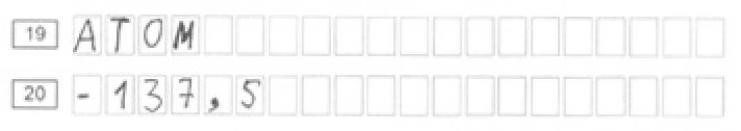 9.3. Замена ошибочных ответов  Для замены внесенного в бланк ответов на задания с кратким ответом ответа нужно в соответствующих полях замены проставить номер задания, ответ на который следует исправить, и записать новое значение верного ответа на указанное задание. В случае если в области замены ошибочных ответов на задания с кратким ответом будет заполнено поле для номера задания, а новый ответ не внесен, то для оценивания будет использоваться пустой ответ (т.е. задание будет засчитано невыполненным). Поэтому, в случае неправильного указания номера задания в области замены ошибочных ответов, неправильный номер задания следует зачеркнуть. Ниже приведен пример замены. 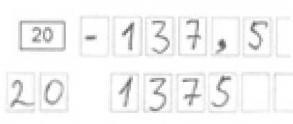 9.4. Заполнение бланка ответов на задания с развернутым ответом  При недостатке места для ответов на лицевой стороне бланка ответов              на задания с развернутым ответом участник ОГЭ должен продолжить записи на оборотной стороне бланка, сделав в нижней части области ответов лицевой стороны бланка запись «смотри на обороте». При остатке свободного места на бланке ответов на задания с развернутым ответом организатор в аудитории при сборе экзаменационных материалов должен поставить английскую букву «Z» в данной области, заполнив все свободное место.  9.5. Заполнение дополнительного бланка ответов на задания с развернутым ответом  При недостатке места для ответов на основном бланке ответов на задания              с развернутым ответом участник ОГЭ должен продолжить записи на дополнительном бланке ответов на задания с развернутым ответом, выдаваемом организатором в аудитории по требованию участника ОГЭ в случае, когда в области ответов основного бланка ответов на задания с развернутым ответом не осталось места.              При этом организаторы фиксируют связь номеров основного и дополнительного бланков ответов в специальных полях бланков в соответствии с технологией проведения ГИА, принятой в субъекте Российской Федерации. 10. Инструктивные материалы 10.1. Инструкция для руководителя ППЭ Подготовка к проведению ГИА В качестве руководителей ППЭ привлекаются лица, прошедшие соответствующую подготовку. Не допускается привлекать в качестве руководителей ППЭ работников образовательных организаций, являющихся учителями обучающихся, сдающих экзамен в данном ППЭ (за исключением ППЭ, организованных в труднодоступных и отдаленных местностях, а также в образовательных учреждениях уголовно-исполнительной системы). Руководители ППЭ информируются о месте расположения ППЭ, в которые они направляются, 	не ранее 	чем 	за три 	рабочих 	дня 	до проведения 	экзамена по соответствующему учебному предмету. Работник образовательной организации, направляемый для проведения ГИА              в качестве руководителя ППЭ, под подпись информируется по месту работы  о сроках, местах и порядке проведения ГИА, в том числе о ведении в ППЭ и аудиториях видеозаписи, об основаниях для удаления из ППЭ, о применении мер дисциплинарного и административного воздействия в отношении лиц, привлекаемых к проведению ГИА и нарушивших установленный порядок проведения ГИА. Руководитель ППЭ должен знать: нормативные 	правовые 	документы, 	регламентирующие 	порядок проведения ГИА, а также методические документы Рособрнадзора, рекомендуемых к использованию при организации и проведении государственной итоговой аттестации по образовательным программам основного общего образования (ГИА-11); инструкции, определяющие порядок работы руководителя ППЭ. Руководитель ППЭ совместно с руководителем ОО, на базе которой организован ППЭ, обязан:  обеспечить 	готовность 	ППЭ 	к проведению 	ГИА 	в соответствии с требованиями к ППЭ; проверить наличие и готовность помещений (аудиторий), необходимых для проведения ГИА; проверить готовность рабочих мест для организаторов вне аудитории, обеспечивающих вход участников ГИА; проверить готовность рабочих мест для организаторов в аудитории; обеспечить аудитории для проведения ГИА заметным обозначением их номеров;  обеспечить 	помещения 	ППЭ 	заметным 	обозначением 	о ведении видеонаблюдения (в случае принятия ОИВ соответствующего решения); обеспечить каждое рабочее место участника ГИА в аудитории заметным обозначением его номера; обеспечить каждую аудиторию функционирующими часами, находящимися в поле зрения участников ГИА; убрать 	(закрыть) 	в аудиториях 	стенды, 	плакаты 	и иные 	материалы со справочно-познавательной информацией по соответствующим учебным предметам;  запереть и опечатать помещения, не использующиеся для проведения экзамена, в день проведения экзамена; предусмотреть 	отдельное 	помещение 	для 	хранения 	личных 	вещей участников ГИА до входа в ППЭ; предусмотреть аудитории до входа в ППЭ для лиц, сопровождающих участников ГИА, а также в ППЭ – для общественных наблюдателей, представителей СМИ;  проверить 	готовность 	аудиторий 	и необходимого 	оборудования              для участников ГИА с ОВЗ (в случае распределения такой категории участников ГИА в ППЭ);  проверить 	работоспособность 	технических 	средств, 	обеспечивающих качественное воспроизведение аудиозаписей для проведения письменной части ОГЭ по иностранным языкам и ОГЭ по русскому языку, а также средств цифровой аудиозаписи в случае проведения ОГЭ по иностранным языкам с включенным разделом 	«Говорение», 	устные 	ответы 	на задания 	которого 	записываются на аудионосители; проверить готовность аудиторий для сдачи экзаменов по физике и химии (укомплектованность аудитории необходимым лабораторным оборудованием); подготовить ножницы для вскрытия доставочных пакетов с ЭМ для каждой аудитории; подготовить черновики из расчета по два листа на каждого участника ГИА, а также дополнительные черновики (за исключением ОГЭ по иностранным языкам (раздел «Говорение»); обеспечить размещение в ППЭ и работу в день экзамена медицинских работников;  обеспечить ведение медицинскими работниками журнала учета участников ГИА, обратившихся к медицинскому работнику (Приложение 3); в случае проведения автоматизированного распределения в ППЭ  до начала экзамена организовать автоматизированное распределение участников экзамена и организаторов по аудиториям; обеспечить ознакомление организаторов с инструктивными материалами              под подпись в ведомости произвольной формы; за день до экзамена проверить пожарные выходы, средства первичного пожаротушения, иметь комплект ключей от всех рабочих аудиторий.   Ознакомить под подпись всех работников ППЭ со следующими материалами: нормативными правовыми документами, регламентирующими проведение ГИА; инструкциями, определяющими порядок работы в ППЭ; правилами заполнения бланков ответов участниками ОГЭ; порядком оформления форм, ведомостей, протоколов актов и служебных документов в аудитории и ППЭ. Подготовить в необходимом количестве: инструкцию, зачитываемую организатором в аудитории перед началом экзамена для участников ОГЭ; информацию о разрешенном перечне средств обучения и воспитания, используемых на экзамене, о сроках ознакомления участников ГИА с результатами и сроках подачи и рассмотрения апелляций о несогласии с выставленными баллами,  Проведение ГИА в ППЭ:  приступить к своим обязанностям в ППЭ не позднее 8.00 дня проведения экзамена. Не позднее 8.30 дня проведения экзамена получить от уполномоченного представителя ГЭК в ППЭ: комплекты бланков, КИМ и дополнительных материалов; дополнительные бланки ответов на задания с развернутым ответом. В случае использования ЭМ  на электронных носителях в зашифрованном виде руководитель ППЭ получает от РЦОИ код расшифровки КИМ и в присутствии уполномоченного представителя ГЭК, общественных наблюдателей (при наличии) организует расшифровку, тиражирование на бумажные носители и упаковку ЭМ. По решению ГЭК тиражирование ЭМ проводится в аудиториях в присутствии обучающихся. 	 	Вскрытие и переупаковка комплектов запрещаются. Не позднее 8.30 дня проведения экзамена: обеспечить регистрацию прибывающих в ППЭ работников ППЭ; провести краткий инструктаж всех категорий организаторов, назначенных в данный ППЭ. Организовать выдачу ответственным организаторам в аудиториях следующих материалов:  списков участников экзамена  в аудиториях;  протоколов проведения экзамена в аудитории ППЭ;  табличек  с номерами аудиторий;   пакетов (конвертов) для упаковки ЭМ после окончания экзамена. Направить 	организаторов 	в аудитории 	в соответствии 	с 	протоколом распределения организаторов ППЭ. Не позднее 9.00 дня проведения экзамена дать указание начать организованный вход участников экзаменов в ППЭ; организовать распределение обучающихся по аудиториям. Не позднее 9.45 дня проведения экзамена выдать  в Штабе ППЭ ответственному организатору в аудитории бланки ответов, КИМ и дополнительные материалы, дополнительные бланки ответов на задания с развернутым ответом; в течение экзамена контролировать ситуацию в ППЭ, решать возникающие в процессе экзамена вопросы. После окончания экзамена  в присутствии уполномоченного представителя ГЭК в ППЭ получить от всех ответственных организаторов в аудиториях и пересчитать: комплекты с бланками ответов на задания с кратким ответом и развернутым ответом и дополнительными бланками ответов на задания с развернутым ответом;  запечатанный в конверт внешний носитель (CD, флеш-карты и др.) с файлами экзаменационных работ участников по информатике и ИКТ; запечатанный в конверт внешний носитель (CD, флеш-карты и др.)  с файлами ответов обучающихся на задания устной части экзамена по иностранному языку и аудиопротоколами записи устных ответов участников ГВЭ; неиспользованные ИК, КИМ; неиспользованные дополнительные бланки ответов на задания с развернутым ответом; использованные КИМ; черновики; протоколы проведения экзамена в аудитории ППЭ; CD-диск с файлами практических экзаменационных заданий по информатике и ИКТ;  CD-диски 	с материалами 	для 	выполнения 	обучающимися 	заданий  по 	аудированию 	письменной 	части 	экзаменационной 	работы  по иностранному языку; CD-диски с цифровой аудиозаписью текста изложения по русскому языку. Сформировать и передать уполномоченному представителю ГЭК в ППЭ по акту приема-передачи следующие материалы: комплекты с бланками ответов на задания с кратким ответом, на задания              с развернутым ответом и дополнительными бланками ответов на задания с развернутым ответом;  внешний носитель (CD, флеш-карты и др.) с файлами экзаменационных работ участников по информатике и ИКТ; внешний носитель (CD, флеш-карты и др.) с файлами ответов участников на задания устной части экзамена по иностранному языку; неиспользованные дополнительные бланки ответов на задания с развернутым ответом; использованные КИМ; неиспользованные экзаменационные комплекты; акты об удалении участников с экзамена; CD-диск с файлами практических экзаменационных заданий по информатике и ИКТ; CD-диски 	с цифровой 	аудиозаписью 	исходного 	текста 	для 	написания участниками краткого изложения; CD-диски 	с материалами 	для 	выполнения 	участниками 	заданий  по 	аудированию 	письменной 	части 	экзаменационной 	работы  по иностранному языку; другие 	документы 	и материалы, 	которые 	руководитель 	ППЭ  и уполномоченный представитель ГЭК в ППЭ сочли необходимым передать в РЦОИ; передать помещения, оборудование и разрешенные справочные материалы руководителю 	учреждения, 	на базе 	которого 	был 	организован 	ППЭ              (или уполномоченному им лицу). 10.2. Инструкция для уполномоченного представителя ГЭК13 Уполномоченные представители ГЭК информируются о месте расположения ППЭ, в который они направляются, не ранее чем за три рабочих дня до проведения экзамена по соответствующему учебному предмету. Работники ОО, привлекаемые к проведению ГИА в качестве уполномоченных представителей ГЭК, по месту работы информируются под подпись о сроках, местах              и порядке проведения ГИА, в том числе о ведении в ППЭ и аудиториях видеозаписи, об основаниях для удаления из ППЭ, о применении мер дисциплинарного              и административного воздействия в отношении лиц, привлекаемых к проведению ГИА и нарушивших установленный порядок проведения ГИА.  Уполномоченные представители ГЭК в ППЭ должны знать: нормативные правовые документы, регламентирующие порядок проведения ГИА, методические документы Рособрнадзора, рекомендуемые к использованию при организации и проведении государственной итоговой аттестации по образовательным программам основного общего образования; инструкции, 	определяющие 	порядок 	работы 	уполномоченного представителя ГЭК в ППЭ. На подготовительном этапе проведения экзамена:  присутствуют накануне дня проведения соответствующего экзамена при получении 	КИМ 	ответственным 	лицом 	от 	ОМСУ, 	тиражировании 	КИМ              (в том числе в РЦОИ) на бумажных носителях и упаковки ЭМ в случае использования ЭМ на электронных носителях;  не 	позднее 	чем 	за 	2 	рабочих 	дня 	до проведения 	экзамена по соответствующему учебному предмету по решению ГЭК проверяют готовность ППЭ. В день проведения экзамена  В случае использования ЭМ на электронных носителях в зашифрованном виде присутствуют при расшифровке, тиражировании на бумажных носителях и упаковке ЭМ. По решению ГЭК тиражирование ЭМ может проводиться в аудиториях              в присутствии обучающихся. Получают: комплекты бланков, КИМ и дополнительных материалов; дополнительные бланки ответов на задания с развернутым ответом; обеспечивают 	надежное 	хранение 	полученных 	ЭМ до 	передачи их руководителю ППЭ; доставляют ЭМ в ППЭ не позднее 8.30 дня проведения экзамена; осуществляют контроль за исполнением требований Порядка к наличию и использованию в ППЭ средств связи, личных вещей при организации входа в ППЭ участников ГИА, работников ППЭ, общественных наблюдателей, представителей СМИ, ассистентов, оказывающим необходимую техническую помощь обучающимся с ОВЗ экзаменаторов-собеседников, технических специалистов, а также  представителей 13 Данные рекомендации применимы к проведению ГВЭ (при условии внесения корректив с учетом особенностей организации и  проведения).  Рособрнадзора, 	органов 	исполнительной 	власти, 	осуществляющих 	переданные полномочия в сфере образования, а также в ППЭ при проведении экзамена. На этапе проведения экзамена: В случае проведения автоматизированного распределения в ППЭ  до начала экзамена присутствуют при автоматизированном распределении участников экзамена и организаторов по аудиториям; Не позднее 8.30 дня проведения экзамена передают руководителю ППЭ:  	комплекты бланков, КИМ и дополнительные материалы; дополнительные бланки ответов на задания с развернутым ответом; оформляют акт приемки-передачи материалов руководителю ППЭ; контролируют проведение экзамена в ППЭ и решают возникающие вопросы совместно с руководителем ППЭ; составляют акт о досрочном завершении участником ГИА экзамена по объективным причинам;  	обеспечивают соблюдение установленного порядка проведения ГИА. В 	случае 	выявления 	нарушений 	процедур 	проведения 	экзамена уполномоченные представители ГЭК имеют право: − удалять с экзамена участников ГИА, нарушающих порядок проведения ОГЭ; − удалять из ППЭ общественных наблюдателей и других лиц, привлекаемых к проведению 	экзамена 	в ППЭ, 	но нарушающих 	установленный 	порядок 	его проведения;  	В указанных выше случаях уполномоченные представители ГЭК:   − составляют акт об удалении с экзамена и удаляют лиц, нарушивших устанавливаемый порядок проведения ГИА, из ППЭ; − направляют в ГЭК для учета при обработке экзаменационных работ акты об удалении с экзамена и о досрочном завершении экзамена по объективным причинам в день проведения соответствующего экзамена; − принимают апелляцию участника ГИА о нарушении установленного порядка проведения ГИА (за исключением случаев, установленных пунктом 63 Порядка); − организуют проведение проверки при участии организаторов, технических специалистов по работе с ПО, специалистов по проведению инструктажа и обеспечению лабораторных работ, не задействованных в аудитории, в которой сдавал экзамен участник ОГЭ, общественных наблюдателей, работников, осуществляющих охрану правопорядка, медицинских работников, а также ассистентов, оказывающих необходимую техническую помощь обучающимся с ОВЗ в целях проверки изложенных в апелляции сведений о нарушении установленного порядка проведения ГИА; − оформляют в форме заключения результаты указанной проверки и в тот же день передают в КК. На 	завершающем 	этапе 	проведения 	экзамена 	уполномоченные представители ГЭК: присутствуют 	при 	сканировании 	техническим 	специалистом экзаменационных работ (если по решению ОИВ сканирование экзаменационных работ участников ОГЭ проводится в ППЭ (в аудиториях/Штабе ППЭ);  составляют отчет о проведении экзамена в ППЭ, который в тот же день передается в ГЭК. Уполномоченные представители ГЭК должны: проконтролировать правильность оформления протоколов, актов, списков по результатам проведения экзамена в ППЭ; принять от руководителя ППЭ по акту приема-передачи после окончания экзамена следующие материалы: комплекты с бланками ответов на задания с кратким ответом, бланками ответов на задания с развернутым ответом и дополнительными бланками ответов на задания с развернутыми ответами;  внешний носитель (CD, флеш-карты и др.) с файлами экзаменационных работ участников по информатике и ИКТ; внешний носитель (CD, флеш-карты и др.) с файлами ответов участников на задания устной части экзамена по иностранному языку, с файлами аудиозаписи устного ответа участника ГВЭ в устной форме; неиспользованные 	дополнительные 	бланки 	ответов 	на 	задания              с развернутым ответом; использованные КИМ; неиспользованные комплекты экзаменационных материалов; имеющие полиграфические дефекты КИМ, бланки ответов на задания              с кратким ответом или бланки ответов на задания с развернутым ответом; протокол проведения экзамена ГИА в ППЭ; протоколы проведения экзаменов в аудиториях ППЭ; списки участников экзамена в аудиториях; протокол 	идентификации 	личностей 	участников 	экзамена  при отсутствии у них документа, удостоверяющего личность; CD-диск с файлами практических экзаменационных заданий по информатике и ИКТ; CD-диски с цифровой аудиозаписью исходного текста для написания обучающимися краткого изложения; CD-диски 	с материалами 	для 	выполнения 	обучающимися 	заданий  по 	аудированию 	письменной 	части 	экзаменационной 	работы  по иностранному языку; другие 	документы 	и материалы, 	которые 	руководитель 	ППЭ  посчитал необходимым передать в РЦОИ; направляют запечатанные пакеты с экзаменационными работами в РЦОИ (структурные подразделения РЦОИ муниципального района и (или) городского округа). Уполномоченному представителю ГЭК необходимо помнить, что экзамен проводится в спокойной и доброжелательной обстановке. В день проведения экзамена уполномоченному представителю ГЭК в ППЭ запрещается: а) оказывать содействие участникам ГИА, в том числе передавать им средства связи, 	электронно-вычислительную 	технику, 	фото, 	аудио 	и видеоаппаратуру, справочные материалы, письменные заметки и иные средства хранения и передачи информации;  б)  пользоваться средствами связи вне Штаба ППЭ (пользование средствами связи допускается только в Штабе ППЭ в случае служебной необходимости). 10.3. Инструкция для организаторов в аудитории14   В качестве организаторов в аудитории ППЭ привлекаются лица, прошедшие соответствующую подготовку.  При проведении ОГЭ по учебному предмету в состав организаторов не входят специалисты по этому учебному предмету (за исключением ОГЭ по физике, химии в случае выполнения участниками ОГЭ лабораторных работ). Не допускается привлекать в качестве организаторов ППЭ работников образовательных организаций, являющихся учителями обучающихся, сдающих экзамен в данном ППЭ              (за исключением ППЭ, организованных в труднодоступных и отдаленных местностях, а также в образовательных учреждениях уголовно-исполнительной системы). Организаторы информируются о месте расположения ППЭ, в которые они направляются, не ранее чем за 3 рабочих дня до проведения экзамена по соответствующему учебному предмету. Работники ОО, привлекаемые к проведению ГИА в качестве организаторов              в аудитории, по месту работы информируются под подпись о сроках, местах и порядке проведения ГИА, о порядке проведения ГИА, в том числе о ведении в ППЭ и аудиториях видеозаписи, об основаниях для удаления из ППЭ, о применении мер дисциплинарного и административного воздействия в отношении лиц, привлекаемых   к проведению ГИА и нарушивших установленный порядок проведения ГИА. Организаторы должны знать:  нормативные правовые документы, регламентирующие проведение ОГЭ;  инструкции, определяющие порядок работы организатора в аудитории;  правила заполнения бланков ответов участников экзамена. В день проведения экзамена организатор в аудитории ППЭ должен: Прибыть 	в ППЭ 	не позднее 	8.30 	дня 	проведения 	экзамена и зарегистрироваться у  руководителя ППЭ; Получить у руководителя ППЭ информацию о назначении ответственных организаторов 	в аудитории 	и распределении 	по аудиториям 	ППЭ, 	а так же информацию о сроках ознакомления участников ОГЭ с результатами; Пройти инструктаж у руководителя ППЭ по процедуре проведения ОГЭ; 4) Получить у руководителя ППЭ: краткую инструкцию для участников ОГЭ, ножницы для вскрытия пакета с ЭМ, список участников ОГЭ в аудитории; черновики 	(за 	исключением 	ОГЭ 	по иностранным 	языкам, 	раздел «Говорение»); пакеты (конверты) для упаковки ЭМ после окончания экзамена. Не позднее 9.00 дня проведения  экзамена пройти в свою аудиторию, проверить ее готовность к экзамену, вывесить у входа в аудиторию один экземпляр списка участников ОГЭ и приступить к выполнению обязанностей организатора в аудитории; 14 Данные рекомендации применимы к проведению ГВЭ (при условии внесения корректив с учетом особенностей организации и  проведения).  Раздать на рабочие места участников экзамена черновики (минимальное количество - два листа) (за исключением ОГЭ по иностранным языкам, раздел «Говорение») на каждого участника экзамена; Подготовить 	на доске 	необходимую 	информацию 	для 	заполнения регистрационных полей в бланках ответов.  Проведение экзамена Ответственный организатор при входе участников экзамена в аудиторию должен: провести 	идентификацию 	личности 	по документу, 	удостоверяющему личность, участника экзамена; сообщить участнику ГИА номер его места в аудитории.  До начала экзамена:  Ответственный организатор должен не позднее 9.45 получить у руководителя ППЭ ЭМ участников экзамена. Организатор в аудитории должен: помочь участнику ГИА занять отведенное ему место, при этом следить, чтобы участники экзамена не менялись местами; напомнить участникам ГИА о ведении видеонаблюдения в ППЭ (в случае его наличия) и о запрете иметь при себе во время проведения экзамена в ППЭ средства связи, электронно-вычислительную технику, фото-, аудио- и видеоаппаратуру, справочные материалы, письменные заметки и иные средства хранения и передачи информации; провести инструктаж участников ГИА, в том числе проинформировать участников ГИА о порядке проведения экзамена, правилах оформления экзаменационной работы, продолжительности экзамена, порядке подачи апелляций о нарушении установленного порядка проведения ГИА и  о несогласии с выставленными баллами, а также о времени и месте ознакомления с результатами ГИА; проинформировать участников ГИА о том, что записи на КИМ и черновиках не обрабатываются и не проверяются.  Выдача ЭМ: продемонстрировать участникам ГИА целостность комплектов ЭМ; выдать участникам ГИА ЭМ, которые включают в себя листы (бланки) для записи ответов и КИМ, в произвольном порядке; в случае обнаружения брака или некомплектности ЭМ организаторы выдают участнику ГИА новый комплект ЭМ; по указанию организаторов обучающиеся заполняют регистрационные поля экзаменационной работы (регистрационные поля бланков ответов на задания с кратким ответом и на задания с развернутым ответом); в случае если участник ОГЭ (ГВЭ в автоматизированной форме) отказывается ставить личную подпись в бланке ответов на задания с кратким ответом, организатор в аудитории ставит в указанном бланке свою подпись; проверить правильность заполнения регистрационных полей на всех бланках у каждого участника ОГЭ и соответствие данных участника экзамена (ФИО, серии и номера документа, удостоверяющего личность) в бланке ответов на задания              с кратким ответом и документе, удостоверяющем личность.  после 	проверки 	правильности 	заполнения 	всеми 	участниками регистрационных полей бланков ответов на задания с кратким ответом и на задания              с развернутым ответом объявить начало выполнения экзаменационной работы и время ее окончания и зафиксировать на доске (информационном стенде), после чего участники ОГЭ приступают к выполнению экзаменационной работы.  В продолжительность выполнения экзаменационной работы не включается время, выделенное на подготовительные мероприятия (инструктаж участников ГИА, выдачу им ЭМ, заполнение ими регистрационных полей экзаменационных работ, настройку необходимых технических средств, используемых при проведении экзаменов). Начало экзамена Участники ГИА начинают выполнение экзаменационных заданий. Продолжительность выполнения экзаменационной работы  ОГЭ ГВЭ Во время экзамена организатор в аудитории должен: 1) Следить за порядком в аудитории и не допускать: разговоров  участников ГИА между собой; обмена любыми материалами и предметами между участниками ГИА; наличия средств связи, электронно-вычислительной техники, фото-, аудио- и видеоаппаратуры, справочных материалов, кроме разрешенных, которые содержатся в КИМ, письменных заметок и иных средств хранения и передачи информации; произвольного выхода участника ГИА из аудитории и перемещения по ППЭ без сопровождения организатора вне аудитории; выноса из аудиторий и ППЭ ЭМ на бумажном или электронном носителях, фотографирования ЭМ участниками ГИА, а также ассистентами или техническими специалистами. Также запрещается содействовать участникам ГИА, в том числе в передавать им средства связи, электронно-вычислительную технику, фото, аудио- и видеоаппаратуру, справочные материалы, письменные заметки и иные средства хранения и передачи информации; Следить за состоянием участников ГИА и при ухудшении самочувствия направлять 	участников 	ГИА 	в сопровождении 	организаторов 	вне 	аудиторий в медицинский пункт. Ответственный организатор должен пригласить организатора вне аудитории, который сопроводит такого участника ГИА к медицинскому работнику и пригласит уполномоченного представителя  (уполномоченных представителей) ГЭК в медицинский кабинет. В случае подтверждения медицинским работником ухудшения состояния здоровья участника ГИА и при согласии участника ГИА досрочно завершить 	экзамен, 	организатор 	ставит 	в  	соответствующем 	поле 	бланка              на задания с кратким ответом участника ОГЭ соответствующую отметку.   Следить за работой системы видеонаблюдения (при наличии) и сообщать обо всех случаях неполадок руководителю ППЭ и уполномоченному представителю ГЭК; В случае если участник ГИА предъявил претензию по содержанию задания своего КИМ, необходимо зафиксировать суть претензии в служебной записке и передать ее руководителю ППЭ (служебная записка должна содержать информацию об уникальном номере КИМ, задании и содержании замечания). Удаление с экзамена  При установлении факта наличия у участников ГИА средств связи и электронно-вычислительной техники, фото-, аудио- и видеоаппаратуры, справочных материалов, письменных заметок и иных средств хранения и передачи информации во время проведения ГИА или иного нарушения ими установленного порядка проведения ГИА, такой участник удаляется с экзамена.  Для этого организаторы или общественные наблюдатели приглашают уполномоченных представителей ГЭК, которые составляют акт об удалении с экзамена и удаляют лиц, нарушивших установленный порядок проведения ГИА, из ППЭ. Выдача дополнительных бланков Если участник экзамена полностью заполнил бланк для ответов на задания с развернутым ответом, организатор должен: убедиться, чтобы обе стороны основного бланка  для ответов на задания с развернутым ответом были полностью заполнены, в противном случае ответы, внесенные на дополнительный бланк ответов на задания с развернутым ответом, оцениваться не будут;  выдать 	по просьбе 	участника 	ОГЭ 	дополнительный 	бланк 	ответов              на задания с развернутым ответом; заполнить поля в дополнительном бланке ответов на задания с развернутым ответом, обеспечивая связь дополнительного и основного бланков в соответствии              с  технологией проведения ГИА, принятой в субъекте Российской Федерации. Завершение экзамена и организация сбора ЭМ у участников ОГЭ За 30 минут и за 5 минут до окончания выполнения экзаменационной работы уведомить участников ОГЭ о скором завершении экзамена и о необходимости перенести ответы из черновиков в бланки.  За 15 минут до окончания экзамена: пересчитать лишние ЭМ в аудитории.  По окончании экзамена организатор должен: 1) Объявить, что экзамен окончен; 2) Собрать у участников ОГЭ ЭМ: бланки ответов на задания с кратким ответом,  бланки ответов на задания с развернутым ответом,  дополнительные бланки ответов на задания с развернутым ответом, КИМ, вложенный обратно в конверт, черновики; 3) Поставить прочерк «Z» на полях бланков ответов на задания с развернутым ответом, предназначенных для записи ответов в свободной форме, но оставшихся незаполненными (в том числе и на его оборотной стороне), а также в выданных  дополнительных бланках ответов на задания с развернутым ответом; 4) Пересчитать бланки ОГЭ.  Собранные ЭМ организаторы упаковывают в соответствии с технологией проведения ГИА, принятой в субъекте Российской Федерации. На каждом пакете организаторы отмечают наименование, адрес и номер ППЭ, номер аудитории, наименование учебного предмета, по которому проводился экзамен, и количество материалов в пакете, фамилию, имя, отчество (при наличии) организаторов. При этом запрещается: использовать какие-либо иные пакеты вместо выданных пакетов; вкладывать вместе с бланками какие-либо другие материалы; скреплять бланки (скрепками, степлером и т.п.); менять ориентацию бланков в пакете (верх-низ, лицевая-оборотная сторона). Собранные у участников ГИА ЭМ организатор пересчитывает и упаковывает              в полученные пакеты (конверты). Также отдельно упаковываются:   конверты с  КИМ;  неиспользованные пакеты с КИМ; черновики (кроме ОГЭ по иностранным языкам, раздел «Говорение»);  ведомости.   служебные записки. Все материалы сдаются руководителю ППЭ в Штабе ППЭ. Организаторы покидают ППЭ после передачи всех материалов, оформления соответствующего протокола и только по разрешению руководителя ППЭ. 10.4. Инструкция для организатора вне аудитории В качестве организаторов вне аудитории ППЭ привлекаются лица, прошедшие соответствующую подготовку и удовлетворяющие требованиям, предъявляемым к работникам ППЭ. При проведении ОГЭ по учебному предмету в состав организаторов не входят специалисты по этому учебному предмету. Не допускается привлекать в качестве организаторов ППЭ педагогических работников, являющихся учителями обучающихся, сдающих экзамен в данном ППЭ (за исключением ППЭ, организованных в труднодоступных и отдаленных местностях, а также в учреждениях уголовно-исполнительной системы). Работники образовательных организаций, привлекаемые к проведению ГИА в качестве организаторов вне аудитории, по месту работы информируются под подпись о сроках, местах и порядке проведения ГИА, о порядке проведения ГИА, в том числе о ведении в ППЭ и аудиториях видеозаписи, об основаниях для удаления из ППЭ, о применении мер дисциплинарного и административного воздействия в отношении лиц, привлекаемых к проведению ГИА и нарушивших установленный порядок проведения ГИА. Подготовка к проведению ОГЭ До начала экзамена организатор вне аудитории должен:  пройти инструктаж по порядку и процедуре проведения ОГЭ;  ознакомиться 	с нормативными 	правовыми 	документами, регламентирующими проведение ОГЭ, и инструкциями, определяющими порядок работы организаторов вне аудитории; пройти инструктаж у руководителя ППЭ по процедуре проведения экзамена. В день проведения экзамена организатор вне аудитории ППЭ должен: явиться 	в ППЭ 	не позднее 	8.30 	дня 	проведения 	экзамена и зарегистрироваться у  руководителя ППЭ; получить у руководителя ППЭ информацию о назначении организаторов и распределении на места дежурства; не позднее 9.00 пройти на свое место дежурства и приступить к выполнению своих обязанностей. Проведение экзамена Организатор вне аудитории должен: обеспечить организацию 	входа 	участников ОГЭ 	в ППЭ, при этом осуществлять проверку документов, удостоверяющих личность, и наличие участника в списках распределения в данный ППЭ; указывать участникам ОГЭ о необходимости оставить иные личные вещи (не перечисленные в п. 42 Порядка) до входа в ППЭ в специально отведенном месте; помогать участникам ОГЭ ориентироваться в помещениях ППЭ, указывать местонахождение нужной аудитории, а также осуществлять контроль за перемещением по ППЭ лиц, имеющих право присутствовать в ППЭ в день проведения экзамена; следить за соблюдением тишины и порядка в ППЭ; сопровождать участников ОГЭ при выходе из аудитории во время экзамена. Завершение экзамена Организатор вне  аудитории должен: контролировать 	организованный 	выход 	из ППЭ 	участников 	ОГЭ, завершивших экзамен; выполнять 	все 	указания 	руководителя 	ППЭ 	и уполномоченных представителей ГЭК, оказывая содействие в решении ситуаций, не предусмотренных настоящей инструкцией. Организаторы вне аудитории покидают ППЭ после завершения экзамена по разрешению руководителя ППЭ. 10.5. Инструкция для технического специалиста для проведения ОГЭ                         по иностранным языкам в ППЭ  Технический специалист в ППЭ должен: явиться в ППЭ не позднее 8.30 дня экзамена; настроить звуковоспроизводящие средства для прослушивания диска с экзаменационным заданием в каждой аудитории письменной части и убедиться в работоспособности устройства; организовать рабочее место для проведения устной части экзамена; обеспечить  	работоспособность 	устройства 	цифровой 	аудиозаписи              в каждой аудитории устной части экзамена;  провести контрольную запись и сохранение соответствующего файла в предусмотренный каталог на жестком диске или съемном носителе.  При возникновении любых технических неполадок в ходе проведения устной части экзамена технический специалист должен выявить и устранить причину неполадок. В случае если технический специалист не может исправить технические неполадки, возникшие в ходе проведения устной части экзамена, за короткий промежуток времени, он должен  сообщить об этом руководителю ППЭ. После завершения экзамена всеми участниками в каждой аудитории: сохранить файлы с компьютера из аудитории устной части на съемный носитель («флеш-накопитель») и передать руководителю ППЭ (файлы сохраняются в отдельной папке с именем (номером) данной аудитории. Все папки аудиторий располагаются в папке с именем (номером) данного ППЭ). 10.6. Инструкция для медицинского работника, привлекаемого                               в дни проведения ГИА  В день проведения ГИА медицинский работник ППЭ должен:  в 08.30 по местному времени явиться в ППЭ и зарегистрироваться              у ответственного организатора вне аудитории, уполномоченного руководителем ППЭ; оставить личные вещи в месте для хранения личных вещей лиц, привлекаемых к проведению ГИА, которое расположено до входа в ППЭ;  получить от руководителя ППЭ или ОО, на базе которой расположен ППЭ, настоящую инструкцию и ознакомиться с ней, а также Журнал учета участников ГИА, обратившихся к медицинскому работнику (далее – Журнал) (Приложение 4); запросить у руководителя ППЭ информацию о распределении в данный ППЭ участников ГИА с ОВЗ; пройти в отведенное для него помещение в ППЭ и приступить к выполнению своих обязанностей. Проведение экзамена В день проведения экзамена (в период с момента входа в ППЭ и до окончания экзамена) в ППЭ медицинскому работнику запрещается:  а) иметь при себе средства связи (в случае необходимости вызова бригады скорой помощи в Штабе ППЭ есть стационарный телефон), художественную литературу и т.д.; б) оказывать содействие участникам ГИА, в том числе передавать (получать              от них средства связи) им средства связи, электронно-вычислительную технику, фото-, аудио- и видеоаппаратуру, справочные материалы, письменные принадлежности, письменные заметки и иные средства хранения и передачи информации. Учет участников ГИА, обратившихся в медицинский пункт, и составление акта о досрочном завершении экзамена по объективным причинам. Медицинский работник должен вести Журнал учета участников ГИА, обратившихся к медицинскому работнику. Все поля Журнала обязательны              к заполнению. Участник ГИА, получивший необходимую медицинскую помощь, вправе отказаться от составления акта о досрочном завершении экзамена              по объективным причинам и вернуться в аудиторию проведения экзамена для продолжения выполнения экзаменационной работы. Медицинскому работнику необходимо поставить «Х» в соответствующем поле Журнала. В случае если участник ГИА желает досрочно завершить экзамен, медицинский работник подтверждает ухудшение состояния здоровья участника ГИА и при помощи организаторов вне аудитории приглашает уполномоченного члена ГЭК в медицинский кабинет для составления акта о досрочном завершении экзамена по объективным причинам. Медицинскому работнику необходимо поставить «Х» в соответствующем поле Журнала.   Приложение 1. Особенности подготовки аудиторий (включая  дополнительные материалы и оборудование) к ОГЭ по учебным предметам Приложение 2. Примерный перечень часто используемых при проведении ГИА документов, удостоверяющих личность Паспорт гражданина Российской Федерации, удостоверяющий личность гражданина Российской Федерации на территории Российской Федерации; Паспорт гражданина Российской Федерации для выезда из Российской Федерации и въезда в Российскую Федерацию, удостоверяющий личность гражданина Российской Федерации за пределами территории Российской Федерации (заграничный); Дипломатический паспорт; Служебный паспорт; Удостоверение личности военнослужащего;  Временное удостоверение личности гражданина Российской Федерации, выдаваемое на период оформления паспорта. Документы, удостоверяющие личность иностранных граждан Паспорт иностранного гражданина либо иной документ, установленный федеральным законом или признаваемый в соответствии с международным договором Российской Федерации в качестве документа, удостоверяющего личность иностранного гражданина; Разрешение на временное проживание; Вид на жительство; Иные документы, предусмотренные федеральным законом или признаваемые в соответствии с международным договором Российской Федерации в качестве документов, удостоверяющих личность лица без гражданства. Документы, удостоверяющие личность лица без гражданства Документ, выданный иностранным государством и признаваемый в соответствии с международным договором Российской Федерации в качестве документа, удостоверяющего личность лица без гражданства; Вид на жительство; Иные документы, предусмотренные федеральным законом или признаваемые в соответствии с международным договором Российской Федерации в качестве документов, удостоверяющих личность лица без гражданства. Документы, удостоверяющие личность беженцев 1. Удостоверение беженца. 2. Свидетельство о рассмотрении ходатайства о признании гражданина беженцем на территории Российской Федерации. Приложение 3. Журнал учета участников ГИА, обратившихся к медицинскому работнику Ж У Р Н А Л учета участников ГИА, обратившихся к медицинскому работнику во время проведения экзамена Приложение 4. Образец заявления на участие в ОГЭ/ГВЭ 	 	Руководителю образовательной       организации / председателю  ГЭК  ____________________ Заявление на участие в ОГЭ/ГВЭ           Я, фамилия имя отчество(при наличии) Дата рождения:  Наименование документа, удостоверяющего личность _______________________________________________________________________ Серия прошу зарегистрировать меня для участия в ОГЭ/ГВЭ по следующим учебным предметам:  19 Для участника ГВЭ 20 Для участника ГВЭ Прошу создать условия для сдачи ОГЭ/ГВЭ, учитывающие состояние здоровья, особенности психофизического развития, подтверждаемые:          копией рекомендаций психолого-медико-педагогической комиссии         оригиналом или заверенной в установленном порядке копией справки, подтверждающей факт установления инвалидности, выданной федеральным государственным учреждением медико-социальной экспертизы Указать дополнительные условия, учитывающие состояние здоровья, особенности психофизического развития        Специализированная аудитория         Увеличение продолжительности выполнения экзаменационной работы ОГЭ/ГВЭ на 1,5 часа (иные дополнительные условия/материально-техническое оснащение, учитывающие состояние здоровья, особенности психофизического развития) Согласие на обработку персональных данных прилагается. C Порядком проведения ГИА ознакомлен (ознакомлена).         Подпись заявителя   ______________/______________________(Ф.И.О.)  «____» _____________ 20___ г. Контактный телефон  Регистрационный номер Приложение 5. Образец согласия  на обработку персональных данных СОГЛАСИЕ  НА ОБРАБОТКУ ПЕРСОНАЛЬНЫХ ДАННЫХ Я,_______________________________________________________________, (ФИО родителя (законного представителя) паспорт___________ выдан _______________________________________________,          (серия, номер)                                                                        (когда и кем выдан) адрес регистрации:_______________________________________________________, даю свое согласие на обработку в  __________________________________________  	(наименование организации) персональных данных (указать кого), относящихся исключительно к перечисленным ниже категориям персональных данных: фамилия, имя, отчество; пол; дата рождения; тип документа, удостоверяющего личность; данные документа, удостоверяющего личность; гражданство; информация о выбранных экзаменах; информация о результатах экзаменов. Я даю согласие на использование персональных данных исключительно в целях формирования федеральной информационной системы обеспечения проведения государственной итоговой аттестации обучающихся, освоивших основные образовательные программы основного общего и среднего общего образования, и приема граждан в образовательные организации для получения среднего профессионального и высшего образования (ФИС) и региональной информационной системы обеспечения проведения государственной итоговой аттестации обучающихся, освоивших основные образовательные программы основного общего и среднего общего образования (РИС), а также на хранение данных об этих результатах на электронных носителях. Настоящее согласие предоставляется мной на осуществление действий в отношении персональных данных (указать кого), которые необходимы для достижения указанных выше целей, включая (без ограничения) сбор, систематизацию, накопление, хранение, уточнение (обновление, изменение), использование, передачу третьим лицам для осуществления действий по обмену информацией (операторам ФИС и РИС), обезличивание, блокирование персональных данных, а также осуществление любых иных действий, предусмотренных действующим законодательством Российской Федерации. Я проинформирован, что ___________________________________________                                                                                                           (наименование организации) гарантирует обработку персональных данных (указать кого) в соответствии с действующим 	законодательством 	Российской 	Федерации 	как неавтоматизированным, так и автоматизированным способами. Данное согласие действует до достижения целей обработки персональных данных или в течение срока хранения информации. Данное согласие может быть отозвано в любой момент по моему  письменному заявлению.   Я подтверждаю, что, давая такое согласие, я действую по собственной воле и в своих интересах.  "____" ___________ 20__ г.                       _____________ /_____________/                                                                             Подпись                Расшифровка подписи Приложение 6. Особенности ЭМ  ГВЭ (письменная форма)  	Общие требования к ГВЭ по русскому языку  Участникам ГВЭ без ОВЗ предоставляется возможность выбора одной из форм экзаменационной работы: сочинение или изложение с творческим заданием (номер экзаменационных материалов содержит литеру  «А»). ЭМ по русскому языку для ГВЭ в письменной форме разрабатываются для разных категорий обучающихся с ОВЗ.  Выбор формата решается индивидуально с учетом особых образовательных потребностей обучающихся и индивидуальной ситуации развития: литера «А» – для обучающихся с нарушениями опорно-двигательного аппарата, слабослышащих и позднооглохших обучающихся – изложение (сжатое) с творческим заданием или сочинение по выбору выпускника. ЭМ аналогичны тем, что разрабатываются для обучающихся без ОВЗ. литера «С» – для слепых обучающихся, слабовидящих и поздноослепших обучающихся, владеющих шрифтом Брайля, – изложение (сжатое) с творческим заданием или сочинение по выбору выпускника. ЭМ аналогичны ЭМ для участников ГВЭ без ОВЗ, однако визуальные образы в текстах сведены              к минимуму.  ЭМ переведены на шрифт Брайля. литера «К» – для глухих обучающихся,  лиц с задержкой психического развития, обучающихся по адаптированным основным общеобразовательным программам, а также обучающихся с тяжелыми нарушениями речи – изложение (сжатое или подробное) с творческим заданием или сочинение по выбору выпускника. ЭМ имеет ряд особенностей: допускаются тексты сюжетные              и адаптированные с учетом категории экзаменуемых. Для глухих обучающихся              и обучающихся с тяжелыми нарушениями речи предусмотрены особые критерии оценивания. литера «Д» – для обучающихся с расстройствами аутистического спектра – диктант с особыми критериями оценивания. Общие требования к ГВЭ по математике Литера «А» - для участников ГВЭ без ОВЗ и обучающихся с ОВЗ              (за исключением участников с задержкой психического развития, обучающихся              по адаптированным основным общеобразовательным программам); литера «С» – для слепых обучающихся, слабовидящих и поздноослепших обучающихся, владеющих шрифтом Брайля. литера «К» - для участников ГВЭ с задержкой психического развития, обучающихся по адаптированным основным общеобразовательным программам. 1. Русский язык 	ГВЭ 	по русскому 	языку 	(письменная 	форма) 	проводится  в нескольких форматах в целях учета возможностей разных категорий его участников: участников без ОВЗ;  обучающихся с ОВЗ.  В зависимости от выбора формата ГВЭ по русскому языку и литеры должна быть реализована рассадка участников экзамена по аудиториям. При организации экзамена следует учесть, что для его проведения необходимы разные аудитории для проведения сочинения, изложения с творческим заданием, диктанта.  Для проведения экзамена у глухих и слабослышащих обучающихся привлекаются сурдопедагоги, работающие с данным контингентом обучающихся, но не ведущие данный предмет (учитель географии, учитель истории, учитель индивидуальных коррекционных занятий по развитию слухового восприятия и формированию произношения и др.). При желании обучающегося с нарушенным слухом обеспечивается сурдоперевод текста изложения. На выполнение экзаменационной работы по русскому языку (с любой литерой) отводится 3 часа 55 минут (235 минут).  Дополнительные 	материалы 	и 	оборудование: 	участникам 	экзамена разрешается пользоваться орфографическими и толковыми словарями.  Словари предоставляются ОО, на базе которой организован ППЭ, либо заблаговременно (до дня проведения экзамена) ОО, обучающиеся которой сдают экзамен в ППЭ. Пользование личными словарями участникам ГВЭ запрещено. 1.1. Оценивание результатов экзамена ГВЭ по русскому языку                 (письменная форма). Максимальный первичный балл за написание сочинения –17.  Максимальный первичный балл за  написание сжатого (или подробного) изложения и творческого задания (сочинения) – 17.  Максимальный первичный балл за написание диктанта – 17.  Результат за экзаменационную работу определяется, исходя из следующих положений: если баллы, выставленные двумя экспертами, совпали, то эти баллы являются окончательными; если установлено несущественное расхождение в баллах, выставленных двумя 	экспертами, 	то окончательные 	баллы 	определяется 	как 	среднее арифметическое баллов двух экспертов с округлением в соответствии с правилами математического округления; если установлено существенное расхождение в баллах, выставленных двумя экспертами, то назначается дополнительная (третья) проверка. Существенным расхождением в баллах, выставленных двумя экспертами, является расхождение в 8 и более баллов. Перевод 	полученных 	обучающимся 	баллов 	за выполнение заданий в пятибалльную систему оценивания осуществляется с учетом приведенной ниже шкалы: 1.2. ГВЭ по русскому языку в форме сочинения Комплект тем сочинений содержит четыре темы разной проблематики, сгруппированные в соответствии с определенной структурой, инструкции для обучающегося.  Особенности сочинения (номера вариантов  с  литерой  «А» или «С») Устанавливается минимально необходимый объем сочинения: 250 слов. Если в сочинении менее 200 слов (в подсчет слов включаются все слова, в том числе служебные), то такая работа считается невыполненной и оценивается              0 баллов. Особенности сочинения (номера вариантов  с литерой «К») Комплект тем сочинений с номерами вариантов, содержащих литеру «К», отличается простыми формулировками тем сочинений, а также инструкцией для обучающихся, в которой указаны следующие требования к объему сочинений:              от 100 слов (если в сочинении менее 70 слов (в подсчет слов включаются все слова, в том числе служебные), то работа оценивается 0 баллов). 1.3. ГВЭ по русскому языку в форме изложения с творческим заданием Изложение с творческим заданием содержит текст, творческое задание, инструкцию для обучающегося. Текст для изложения представляет собой фрагмент статьи, очерка, рассказа философской, социальной, нравственной проблематики. Текст рассматривается как стимул для написания сочинения-рассуждения. Предложенный для изложения текст читается организатором в аудитории трижды. Творческое 	задание 	формулируется 	в 	виде 	вопроса, 	связанного              с проблематикой текста. Творческое задание должно быть прочитано и записано на доске (или распечатано для каждого участника экзамена). При необходимости на доске записываются имена собственные, упомянутые в тексте изложения.  В качестве организатора проведения экзамена в форме изложения  с творческим заданием привлекается специалист (например, учитель начальных классов), владеющий методикой проведения экзамена в форме изложения. Не допускается привлекать к проведению экзамена в форме изложения специалиста по этому учебному предмету, а также специалиста, преподававшего данный учебный предмет у данных обучающихся.  Особенности изложения с творческим заданием (номера вариантов              с литерой «А» или «С») Примерный объем текста для изложения – 200-280 слов. Экзаменуемые должны написать сжатое изложение, передавая главное содержание как каждой микротемы, так и всего текста в целом. Устанавливается минимально необходимый объем письменной работы в форме изложения с творческим заданием:  сжатое изложение – от 70 слов (если в изложении менее 50 слов (в подсчет слов включаются все слова, в том числе служебные), то изложение оценивается              0 баллов); творческое задание (сочинение) – от 200 слов (если в сочинении менее              150 слов (в подсчет слов включаются все слова, в том числе служебные), то сочинение оценивается 0 баллов). Особенности изложения с творческим заданием (номера вариантов              с литерой «К») Тексты для изложения имеют повествовательный характер с ясным содержанием, четким изложением последовательности событий, не содержат сложных рассуждений автора, большого числа действующих лиц. В текстах не используются сложные синтаксические конструкции, обилие изобразительных средств и тропов, диалектной, архаичной лексики.  Экзаменуемые должны написать изложения (сжатое или подробное –              по выбору выпускника). Устанавливается минимально необходимый объем письменной работы в форме изложения с творческим заданием:  сжатое изложение – от 40 слов (если в изложении менее 30 слов (в подсчет слов включаются все слова, в том числе служебные), то изложение оценивается              0 баллов).  объем подробного изложения  не регламентируется; творческое задание (сочинение) – от 70 слов (если в сочинении менее              50 слов (в подсчет слов включаются все слова, в том числе служебные), то сочинение оценивается 0 баллов). Предложенный для изложения текст читается организатором в аудитории              три раза. Интервал между прочтениями – 2,5-3 минуты. В это время участники могут работать с черновиками. Слабослышащим и позднооглохшим обучающимся, глухим обучающимся, участникам 	ГИА 	с 	задержкой 	психического 	развития, 	обучающимся 	по адаптированным 	основным 	образовательным 	программам, 	с 	тяжелыми нарушениями речи текст для изложения зачитывается организатором в аудитории дважды. Интервал между прочтениями текста для изложения составляет              2,5-3 минуты. В это время участники могут работать с черновиками, выданными образовательной организацией, на базе которой организован ППЭ, (далее – черновики). После второго чтения текста участникам предоставляется текст изложения для чтения и проведения подготовительной работы на 40 минут. В это время участники могут работать с черновиками, выписывая ключевые слова, составляя план изложения. По истечении 40 минут организатор в аудитории забирает текст изложения и обучающиеся приступают к написанию изложения. 1.4. ГВЭ по русскому языку в форме диктанта (литера «Д») ГВЭ по русскому языку для обучающихся с расстройствами аутистического спектра может проводиться в форме диктанта. Количество слов в диктанте 200-220. 2. Математика 	Письменный 	экзамен 	ГВЭ 	по математике 	проводится  в нескольких форматах в целях учета возможностей разных категорий его участников: участников без ОВЗ и участников с ОВЗ. Участники экзамена могут быть распределены в одну аудиторию. В распределении обязательно указывается маркировка экзаменационных материалов. При разработке экзаменационной модели соблюдалась преемственность с традиционными и новыми формами экзамена по математике для обучающихся, освоивших образовательные программы основного общего образования.  Выполнение 	экзаменационной 	работы 	по математике 	составляет              3 часа 55 минут (235 минут). Необходимые справочные материалы, содержащие основные формулы курса математики образовательной программы основного общего образования, для выполнения экзаменационной работы выдаются вместе с текстом экзаменационной работы. При выполнении заданий разрешается пользоваться линейкой. ЭМ с литерой  «А»  Каждый вариант экзаменационной работы содержит 12 заданий, из которых 10 заданий с кратким ответом, в которых необходимо записать ответ в виде целого числа или конечной десятичной дроби, и 2 задания с развернутым ответом.  Максимальный первичный балл за выполнение всей работы – 14.  Задание 	с 	развернутым 	ответом 	оценивается 	двумя 	экспертами. Существенным считается расхождение в 2 и более балла оценки за выполнение  задания с развернутым ответом.  Если расхождение баллов, выставленных двумя экспертами за выполнение одного из заданий 11 или 12, составляет 2 балла, то третий эксперт проверяет только ответы на те задания, которые вызвали существенное расхождение. Если имеется расхождение баллов, выставленных двумя экспертами              за выполнение заданий 11 и 12, в сумме 2 или более баллов, то третий эксперт проверяет ответы на оба эти задания. Перевод 	полученных 	обучающимся 	баллов 	за выполнение заданий в пятибалльную систему оценивания осуществляется с учетом приведенной ниже шкалы: Экзаменационные материалы с литерой «К» Каждый вариант экзаменационной работы, маркированного  литерой «К», содержит 10 заданий с кратким ответом, в которых необходимо записать ответ в виде целого числа или конечной десятичной дроби. Максимальный балл за всю работу – 10.  Перевод 	полученных 	обучающимся 	баллов 	за выполнение заданий в пятибалльную систему оценивания осуществляется с учетом приведенной ниже шкалы: ЭМ с литерой  «С»  Экзаменационные материалы аналогичны материалам с литерой «А»,              но в текстах заданий сведены к минимуму визуальные образы.  3. Биология Каждый вариант экзаменационной работы включает в себя 28 заданий              и состоит из двух частей. Часть 1 содержит 27 заданий с кратким ответом.              Часть 2 содержит 1 задание, на которое следует дать развернутый ответ.  Максимальный первичный балл за выполнение всей работы – 35.  Задание 	с 	развернутым 	ответом 	оценивается 	двумя 	экспертами. Существенным считается расхождение в 2 и более балла оценки за выполнение задания с развернутым ответом.  Перевод 	полученных 	обучающимся 	баллов 	за выполнение заданий в пятибалльную систему оценивания осуществляется с учетом приведенной ниже шкалы: На выполнение работы отводится 3 часа (180 минут).  Дополнительные материалы и оборудование не используются. 4. География Вариант экзаменационной работы включает в себя 22 задания. Работа содержит 21 задание с кратким ответом и одно задание с развернутым ответом,              к которому требуется записать полный ответ на поставленный вопрос. Максимальный первичный балл за выполнение всей работы – 23.  Задание 	с 	развернутым 	ответом 	оценивается 	двумя 	экспертами. Существенным считается расхождение в 2 и более балла оценки за выполнение задания с развернутым ответом.  Перевод 	полученных 	обучающимся 	баллов 	за выполнение заданий в пятибалльную систему оценивания осуществляется с учетом приведенной ниже шкалы: На выполнение работы отводится 2 часа 30 минут (150 минут).  Обучающиеся 	обеспечиваются 	непрограммируемыми 	калькуляторами             и географическими атласами для 7, 8 и 9 классов (любого издательства).  5. Информатика и ИКТ 	Вариант 	экзаменационной 	работы 	включает 	в 	себя 	13 	заданий  и состоит из трех частей. Часть 1 содержит 6 заданий с выбором одного верного ответа из четырех предложенных. Часть 2 состоит из 6 заданий с кратким ответом   в виде цифры, последовательности цифр или букв. Часть 3 содержит 1 задание, которое выполняется на компьютере в среде электронных таблиц. Максимальный первичный балл за выполнение всей работы – 14.  Задание 	с 	развернутым 	ответом 	оценивается 	двумя 	экспертами. Существенным считается расхождение в 2 и более балла оценки за выполнение  задания с развернутым ответом.  Перевод 	полученных 	обучающимся 	баллов 	за выполнение заданий в пятибалльную систему оценивания осуществляется с учетом приведенной ниже шкалы: На выполнение работы отводится 2 часа 30 минут (150 минут).  Задание части 3 выполняется обучающимися на компьютере (задания частей 1 и 2 выполняются обучающимися без использования компьютеров              и других технических средств). На компьютере должна быть установлена знакомая обучающимся программа для работы с электронными таблицами. Рекомендуется проводить экзамен в двух аудиториях (проведение экзамена в одной аудитории допускается). В первой аудитории обучающиеся выполняют задания частей 1 и 2 на специальных бланках, после этого сдают бланки работ и переходят в другую аудиторию (компьютерный класс) для выполнения задания части 3. Решением задания части 3 является отдельный файл, подготовленный              в электронной таблице на основе файла исходных данных, выдаваемого вместе              с заданием. Обучающиеся сохраняют данный файл в каталог под именем, указанным организаторами экзамена. 6. История Вариант экзаменационной работы включает в себя 31 задание и состоит              из двух частей. Часть 1 содержит 30 заданий с кратким ответом в виде слова (словосочетания), цифры или последовательности цифр. Часть 2 содержит  1 задание с развернутым ответом. Максимальный первичный балл за выполнение всей работы – 35.  Задание 	с 	развернутым 	ответом 	оценивается 	двумя 	экспертами. Существенным считается расхождение в 2 и более балла оценки за выполнение задания с развернутым ответом.  Перевод 	полученных 	обучающимся 	баллов 	за выполнение заданий в пятибалльную систему оценивания осуществляется с учетом приведенной ниже шкалы: На выполнение работы отводится 2 часа 30 минут (150 минут).  Дополнительные материалы и оборудование не используются. 7. Литература Экзаменационная работа по литературе состоит из двух частей. Часть 1 включает в себя фрагмент эпического (или драматического, или лироэпического) произведения, к которому относятся два альтернативных задания и одно обязательное. Часть 2 включает в себя лирическое стихотворение (или басню),              к которому относятся два альтернативных задания и одно обязательное.  Максимальный балл за всю работу – 28 баллов. Задания с развернутым ответом оценивается двумя экспертами.  При оценке ответа на любое из заданий 1, 2, 4, 5, существенным является расхождение в 3 или более балла. В этом случае третий эксперт проверяет ответ              по всем критериям. При оценке заданий 3 и 6 существенным является расхождение в 4 или более балла. В этом случае третий эксперт проверяет ответ по всем критериям. Если один из экспертов поставил 0 баллов (или поставил «Х») по первому критерию любого из заданий, а другой эксперт – ненулевое значение, то третий эксперт должен проверить ответ на это задание по всем критериям. Перевод 	полученных 	обучающимся 	баллов 	за выполнение заданий в пятибалльную систему оценивания осуществляется с учетом приведенной ниже шкалы: На выполнение экзаменационной работы по литературе отводится 3 часа              (180 минут). При 	выполнении 	заданий 	обеих 	частей 	экзаменационной 	работы обучающийся имеет право пользоваться полными текстами художественных произведений, а также сборниками лирики. 8. Обществознание Экзаменационная работа состоит из двух частей, включающих в себя 26 заданий. Часть 1 содержит 25 заданий с кратким ответом, часть 2 содержит              1 задание с развернутым ответом. Максимальный балл за верное выполнение всех заданий работы – 28 баллов              Задание 	с 	развернутым 	ответом 	оценивается 	двумя 	экспертами. Существенным считается расхождение в 2 и более балла оценки за выполнение  задания с развернутым ответом.  Перевод 	полученных 	обучающимся 	баллов 	за выполнение заданий в пятибалльную систему оценивания осуществляется с учетом приведенной ниже шкалы: На выполнение экзаменационной работы отводится 3 часа 30 минут              (210 минут).  Дополнительные материалы и оборудование не используются.  9. Физика Вариант экзаменационной работы содержит 19 заданий, различающихся формой и уровнем сложности.  В работу включено 18 заданий с кратким ответом              и 1 задание с развернутым ответом. Максимальный балл за верное выполнение всех заданий работы – 25 баллов              Задание 	с 	развернутым 	ответом 	оценивается 	двумя 	экспертами. Существенным считается расхождение в 2 и более балла оценки за выполнение  задания с развернутым ответом.  Перевод 	полученных 	обучающимся 	баллов 	за выполнение заданий в пятибалльную систему оценивания осуществляется с учетом приведенной ниже шкалы: На выполнение работы отводится 2 часа 30 минут (150 минут).  В аудитории во время экзамена у каждого экзаменующегося должен быть непрограммируемый калькулятор.  10. Химия Каждый вариант экзаменационной работы состоит из 2 частей. Часть 1 содержит 12 заданий. Часть 2 содержит одно задание высокого уровня сложности, с развернутым ответом. Максимальный балл за всю работу – 17.  Задание 	с 	развернутым 	ответом 	оценивается 	двумя 	экспертами. Существенным считается расхождение в 2 и более балла оценки за выполнение  задания с развернутым ответом.  Перевод 	полученных 	обучающимся 	баллов 	за выполнение заданий в пятибалльную систему оценивания осуществляется с учетом приведенной ниже шкалы: На выполнение экзаменационной работы отводится 1,5 часа (90 минут). В аудитории во время экзамена у каждого экзаменующегося должны быть следующие материалы и оборудование: Периодическая система химических элементов Д.И. Менделеева; таблица растворимости солей, кислот и оснований в воде; – электрохимический ряд напряжений металлов; – непрограммируемый калькулятор. 11. Иностранные языки Экзаменационная 	работа 	по 	иностранным 	языкам 	(английскому, немецкому, французскому и испанскому) содержит три раздела: «Задания              по чтению», «Задания по грамматике и лексике» и «Задание по письму».  В работу включено 24 задания с кратким ответом и 1 задание открытого типа с развернутым ответом. Максимальный балл за всю работу – 40.  Задание с развернутым ответом (личное письмо) оценивается двумя экспертами. Существенным считается расхождение в 3 и более балла оценки              за выполнение  задания с развернутым ответом.  Перевод 	полученных 	обучающимся 	баллов 	за выполнение заданий в пятибалльную систему оценивания осуществляется с учетом приведенной ниже шкалы: На выполнение экзаменационной работы отводится 2,5 часа (150 минут) Дополнительные материалы и оборудование  не требуются.Приложение 7. Особенности ЭМ  ГВЭ (устная форма) Ответ экзаменуемого оценивается в соответствии с критериями, представленными в Спецификации  экзаменационных материалов ГВЭ по соответствующему учебному  предмету  (устная форма).  Ответы 	экзаменуемого 	на 	вопросы 	билета 	проверяются 	двумя независимыми экспертами. Баллы за ответы участника ГВЭ на вопросы билета определяются, исходя из следующих положений:  если баллы двух экспертов совпали, то полученный балл является окончательным; если установлено несущественное расхождение в баллах, выставленных двумя экспертами, то окончательный балл определяется как среднее арифметическое баллов двух экспертов с округлением в бóльшую сторону; если установлено существенное расхождение в баллах, выставленных двумя экспертами, то назначается проверка ответа участника ГВЭ третьим экспертом. В комплект ЭМ по каждому учебному предмету для ГВЭ в устной форме включены 15 билетов. Участникам экзамена должна быть предоставлена возможность выбора экзаменационного билета (текст и задания экзаменационных билетов не должны быть известны участнику экзамена в момент выбора экзаменационного билета из предложенных). Русский язык Каждый билет содержит текст и три задания. Первое задание проверяет умения по информационно-смысловой переработке текста и составлению небольшого устного связного высказывания. Второе задание потребует от экзаменуемого провести указанный в билете вид (или виды) языкового разбора; проанализировать представленное в тексте языковое явление и рассказать о нем в своем устном высказывании. Третье задание ориентировано на проверку умения выпускника решать практические задачи в области изученного в рамках школьного курса материала. Задание нацеливает экзаменуемого на составление устного связного высказывания. Рекомендуется полный ответ на три вопроса билета оценивать максимально в 17 баллов: выполнение первого задания – 2 максимальных балла; выполнения второго и третьего заданий  – 12 максимальных баллов              (по 6 максимальных баллов за каждое задание); оценка речевого оформления ответа  – 3 максимальных балла. Существенным расхождением в баллах, выставленных двумя экспертами за выполнение всех заданий, является расхождение в 6 и более баллов. Перевод 	полученных 	обучающимся 	баллов 	за выполнение 	каждого из заданий билета в пятибалльную систему оценивания осуществляется с учетом приведенной ниже шкалы: Рекомендуемое время на подготовку ответа – не менее 40 минут.  Дополнительные материалы и оборудование: орфографические и толковые словари. 1. Математика Каждый билет содержит пять заданий.  	Рекомендуется 	полный 	ответ 	на 	пять 	заданий 	билета 	оценивать максимально в 10 баллов. За выполнение каждого задания максимальный балл –              2 балла.  Если расхождение баллов, выставленных двумя экспертами, составляет 2              и более баллов за ответ на любой из вопросов, то третий эксперт проверяет ответ на этот вопрос. Существенным считается расхождение в 2 балла оценки за ответ на любой вопрос билета.  Перевод 	полученных 	обучающимся 	баллов 	за выполнение 	каждого из заданий билета в пятибалльную систему оценивания осуществляется с учетом приведенной ниже шкалы: Для подготовки ответа на вопросы билета обучающимся предоставляется не менее 60 минут.  Необходимые справочные материалы выдаются вместе с текстом экзаменационной работы. При выполнении заданий разрешается пользоваться линейкой. 2. Биология Каждый билет включает два теоретических вопроса.  Рекомендуется полный ответ на два вопроса билета оценивать максимально в 10 баллов. За ответ на каждый теоретический вопрос максимальный балл –              5 баллов.   Существенным считается расхождение в 2 и более балла оценки за ответ на любой вопрос билета.  Если расхождение баллов, выставленных двумя экспертами, составляет              2 и более баллов за ответ на любой из вопросов, то третий эксперт проверяет ответ на этот вопрос. Перевод 	полученных 	обучающимся 	баллов 	за выполнение 	каждого из заданий билета в пятибалльную систему оценивания осуществляется с учетом приведенной ниже шкалы: Для подготовки ответа на вопросы билета обучающимся предоставляется не менее 30 минут. При 	проведении 	устного 	экзамена 	по 	биологии 	обучающимся предоставляется право использовать при необходимости:  плакаты и таблицы;  натуральные объекты и гербарные образцы растений;  3) модели и рельефные таблицы. 3. География Каждый билет содержит два теоретических вопроса и одно практическое задание.  Максимально за теоретические вопросы учащийся может получить              по 6 баллов, за практическое задание - 2 балла.  Существенным считается расхождение в 2 и более балла оценки за ответ            на любой вопрос билета.  Если расхождение баллов, выставленных двумя экспертами, составляет              2 и более баллов за ответ на любой из вопросов, то третий эксперт проверяет ответ на этот вопрос. Перевод 	полученных 	обучающимся 	баллов 	за выполнение 	каждого из заданий билета в пятибалльную систему оценивания осуществляется с учетом приведенной ниже шкалы: Для подготовки ответа на вопросы билета обучающимся предоставляется не менее 50 минут. При 	проведении 	устного 	экзамена 	по 	географии 	обучающимся предоставляется право использовать при необходимости: школьные географические атласы за 7–9 классы; непрограммируемый калькулятор для вычислений при решении практических заданий. 4. Информатика и ИКТ Каждый билет состоит из двух вопросов. Первый вопрос предполагает освещение 	материала 	теоретического 	характера. 	 	Второй 	вопрос 	билета представляет собой практическое задание на описание алгоритма (на формальном языке или в виде словесного описания) для решения конкретной задачи обработки данных.  Рекомендуется полный ответ на два вопроса билета оценивать максимально в 6 баллов. За ответ на теоретический вопрос максимальный балл – 3 балла; за верное выполнение практического задания – 3 балла.  Существенным считается расхождение в 2 и более балла оценки за ответ              на любой вопрос билета.  Если расхождение баллов, выставленных двумя экспертами, составляет              2 и более баллов за ответ на любой из вопросов, то третий эксперт проверяет ответ на этот вопрос. Перевод 	полученных 	обучающимся 	баллов 	за выполнение 	каждого из заданий билета в пятибалльную систему оценивания осуществляется с учетом приведенной ниже шкалы: Рекомендуемое время на подготовку ответа – от 10 до 30 минут.  При проведении устного экзамена по информатике и ИКТ обучающимся предоставляется право использовать для выполнения практических заданий персональный компьютер с установленным на нем программным обеспечением, использовавшимся при изучении курса информатики и ИКТ. Компьютер должен быть отключен от сети «Интернет». Использование справочных материалов для подготовки ответов на теоретические вопросы не предполагается. 5. История Каждый билет состоит из двух вопросов.  Первый вопрос предполагает систематизированное описание экзаменуемым значительного исторического события (событий), процесса, явления. Второй вопрос требует от экзаменуемого выполнения одного из следующих действий: раскрытие места событий в историческом контексте; объяснение их причин и следствий, значения; сравнение событий, явлений.  Рекомендуется полный ответ на  вопросы билета оценивать максимально              в 6 баллов. За ответ на каждый вопрос максимальный балл – 3 балла.  Существенным считается расхождение в 2 и более балла оценки за ответ на любой вопрос билета. Если расхождение баллов, выставленных двумя экспертами, составляет              2 и более баллов за ответ на любой из вопросов, то третий эксперт проверяет ответ на этот вопрос. Перевод 	полученных 	обучающимся 	баллов 	за выполнение 	каждого из заданий билета в пятибалльную систему оценивания осуществляется с учетом приведенной ниже шкалы: При подготовке разрешается пользоваться атласом по истории. Рекомендуемое время на подготовку ответа – 20–30 минут.  6. Литература Каждый билет состоит из двух заданий, подобранных таким образом, чтобы, во-первых, в билете были представлены произведения разных писателей, во-вторых, задания билета относились к произведениям разных родов и жанров. Рекомендуется полный ответ на два вопроса билета оценивать максимально              в 20 баллов. За ответ на каждый вопрос максимальный балл – 10.  Существенным считается расхождение в 4 и более баллов оценки за ответ на любой вопрос билета.  Если расхождение баллов, выставленных двумя экспертами, составляет              4 и более баллов за ответ на любой из вопросов, то третий эксперт проверяет ответ на этот вопрос. Перевод 	полученных 	обучающимся 	баллов 	за выполнение 	каждого из заданий билета в пятибалльную систему оценивания осуществляется с учетом приведенной ниже шкалы: Для подготовки ответа на вопросы билета обучающимся предоставляется не менее 60 минут.  При выполнении заданий обучающийся имеет право пользоваться полными текстами художественных произведений, а также сборниками лирики. 7. Обществознание Каждый билет содержит два теоретических вопроса. Вопросы проверяют основные понятия и ведущие идеи интегративного обществоведческого курса.  Рекомендуется полный ответ на два вопроса билета оценивать максимально              в 6 баллов. За ответ на каждый теоретический вопрос максимальный балл – 3.  Существенным считается расхождение в 2 и более балла оценки за ответ              на любой вопрос билета.  Если расхождение баллов, выставленных двумя экспертами, составляет              2 и более баллов за ответ на любой из вопросов, то третий эксперт проверяет ответ на этот вопрос. Перевод 	полученных 	обучающимся 	баллов 	за выполнение 	каждого из заданий билета в пятибалльную систему оценивания осуществляется с учетом приведенной ниже шкалы: На подготовку выпускника к ответу целесообразно отвести примерно  30–40 минут. Дополнительные материалы и оборудование не используются. 8. Физика Каждый билет содержит два вопроса. Первый вопрос проверяет освоение учащимися понятийного аппарата школьного курса физики: знание и понимание смысла физических понятий, физических величин и физических законов, а также умение описывать и объяснять физические явления. Второй вопрос билетов предлагает выпускнику основной школы выполнить расчетную задачу.  Рекомендуется полный ответ на 2 вопроса билета оценивать максимально              в 10 баллов. За ответ на теоретический вопрос максимальный балл – 6 баллов; за верное выполнение практического задания – 4 балла.  Существенным считается расхождение в 2 и более балла оценки за ответ на любой вопрос билета.  Если расхождение баллов, выставленных двумя экспертами, составляет 2              и более баллов за ответ на любой из вопросов, то третий эксперт проверяет ответ на этот вопрос. Перевод 	полученных 	обучающимся 	баллов 	за выполнение 	каждого из заданий билета в пятибалльную систему оценивания осуществляется с учетом приведенной ниже шкалы: Для подготовки ответа на вопросы билета учащимся предоставляется              не менее 30 минут.  	При 	проведении 	устного 	экзамена 	по 	физике 	обучающимся  предоставляется право использовать при необходимости справочные материалы, непрограммируемый калькулятор. 9. Химия Каждый билет состоит из двух вопросов: одного теоретического и расчетной задачи. Рекомендуется полный ответ на два вопроса билета оценивать максимально в 7 баллов. За ответ на теоретический вопрос максимальный балл – 4 балла; за верное выполнение практического задания – 3 балла.  Существенным считается расхождение в 2 и более баллов за ответ              на любой вопрос билета.  Если расхождение баллов, выставленных двумя экспертами, составляет              2 и более баллов за ответ на любой из вопросов, то третий эксперт проверяет ответ на этот вопрос. Перевод 	полученных 	обучающимся 	баллов 	за выполнение 	каждого из заданий билета в пятибалльную систему оценивания осуществляется с учетом приведенной ниже шкалы: Примерное время, рекомендуемое на подготовку выпускника к ответу, составляет 20-30 минут. При 	проведении 	устного 	экзамена 	по 	химии 	обучающимся  предоставляется право использовать при необходимости: Периодическую систему химических элементов Д.И. Менделеева; таблицу растворимости солей, кислот и оснований в воде; электрохимический ряд напряжений металлов; непрограммируемый калькулятор. 10. Иностранные языки Каждый билет содержит два задания. Первое задание проверяет умения ознакомительного 	чтения 	(чтения 	с 	пониманием 	основного 	содержания). Экзаменуемому необходимо прочитать небольшой текст и ответить на три вопроса по его содержанию, касающиеся основной идеи и главных фактов.  Во-втором задании предлагается высказаться по заданной теме. Экзаменуемый должен построить 	связное 	законченное 	монологическое 	высказывание 	(объемом              9–10 фраз) в соответствии с поставленной в задании коммуникативной задачей. Каждое из заданий оценивается максимально в 4 балла.  Существенным считается расхождение в 2 и более балла оценки за ответ              на любой вопрос билета.  Если расхождение баллов, выставленных двумя экспертами, составляет              2 и более баллов за ответ на любой из вопросов, то третий эксперт проверяет ответ на этот вопрос. Перевод 	полученных 	обучающимся 	баллов 	за выполнение 	каждого из заданий билета в пятибалльную систему оценивания осуществляется с учетом приведенной ниже шкалы: Для подготовки ответа на вопросы билета экзаменуемому предоставляется              25 минут. При проведении устного экзамена по иностранным языкам предоставляется право использовать при необходимости двуязычный словарь, а также возможность использования компьютерной техники. ГИА Государственная итоговая аттестация по образовательным программам основного общего образования ОГЭ Основной государственный экзамен ГВЭ Государственный выпускной экзамен ГЭК Государственная 	экзаменационная 	комиссия 	субъекта Российской Федерации ИК Индивидуальный комплект участника ОГЭ КИМ Контрольный измерительный материал  КК Конфликтная комиссия субъекта Российской Федерации Минобрнауки России Министерство образования и науки Российской Федерации ОМСУ Орган местного самоуправления, осуществляющий  управление в сфере образования ОО АООП Организация, осуществляющая образовательную деятельность по адаптированным основным общеобразовательным программам ОИВ Орган исполнительной власти субъекта Российской Федерации, осуществляющий государственное управление в сфере образования ПК Предметные комиссии субъекта Российской Федерации ПО Программное обеспечение  Порядок Порядок проведения государственной итоговой аттестации по образовательным программам основного общего образования, утвержденный приказом Минобрнауки России от 25.12.2013 	№ 1394 	(зарегистрирован 	Минюстом 	России 03.02.2014, регистрационный № 31206) Обучающиеся Обучающиеся, не имеющие академической задолженности и в полном объеме выполнившие учебный план или индивидуальный учебный план (имеющие годовые отметки по всем учебным предметам учебного плана за IX класс не ниже удовлетворительных); обучающиеся, освоившие образовательную программу основного общего образования в форме семейного образования, либо обучавшиеся по не имеющей государственной аккредитации образовательной программе основного общего образования Обучающиеся с ОВЗ Обучающиеся с ограниченными возможностями здоровья, обучающиеся дети-инвалиды и инвалиды Участники ОГЭ Обучающиеся, в том числе обучающиеся с ОВЗ, принимающие участие в ГИА в форме ОГЭ Участники ГВЭ Обучающиеся, в том числе обучающиеся с ОВЗ, принимающие участие в ГИА в форме ГВЭ ППЭ Пункт проведения экзамена РИС Региональная информационная система обеспечения проведения государственной итоговой аттестации обучающихся, освоивших основные образовательные программы основного общего и среднего общего образования Рособрнадзор Федеральная служба по надзору в сфере образования и науки РЦОИ Региональный 	центр 	обработки 	информации 	субъекта Российской Федерации ФИПИ Федеральное государственное бюджетное научное учреждение «Федеральный институт педагогических измерений» ФИС Федеральная информационная система обеспечения проведения государственной итоговой аттестации обучающихся, освоивших основные образовательные программы основного общего и среднего общего образования, и приема граждан в образовательные организации для получения среднего профессионального и высшего образования ФЦТ Федеральное 	государственное 	бюджетное 	учреждение «Федеральный центр тестирования» Штаб ППЭ Специально отведенное помещение  в ППЭ для руководителя ППЭ  ЭМ Экзаменационные материалы Во время проведения экзамена в ППЭ организатору  запрещается: - иметь при себе средства связи; -оказывать 	содействие 	участникам 	ГИА, 	в том 	числе 	передавать им средства 	связи, 	электронно-вычислительную 	технику, 	фото-, 	аудио- и видеоаппаратуру, справочные материалы, письменные заметки и иные средства хранения и передачи информации; -выносить из аудиторий и ППЭ 	ЭМ на бумажном или электронном носителях, фотографировать, переписывать в черновики задания КИМ  Название учебного предмета Продолжительность выполнения экзаменационной работы Продолжительность выполнения экзаменационной работы участниками ОГЭ - обучающимися  с ОВЗ Иностранные языки (раздел «Говорение») 15 минут 45 минут Физика 3 часа  (180 минут) 4 часа 30 минут Обществознание 3 часа  (180 минут) 4 часа 30 минут История 3 часа  (180 минут) 4 часа 30 минут Биология 3 часа  (180 минут) 4 часа 30 минут Математика 3 часа 55 минут  (235 минут) 5 часов 25 минут Русский язык 3 часа 55 минут  (235 минут) 5 часов 25 минут Литература 3 часа 55 минут  (235 минут) 5 часов 25 минут Информатика и информационно-коммуникационные технологии (ИКТ) 2 часа 30 минут (150 минут) 4 часа  Химия (с выполнением 2 часа 20 минут 3 часа 50 минут лабораторной работы) (140 минут) География 2 часа (120 минут) 3 часа 30 минут Химия 	(без 	выполнения лабораторной работы) 2 часа (120 минут) 3 часа 30 минут Иностранные языки (кроме раздела «Говорение») 2 часа (120 минут) 3 часа 30 минут Название учебного предмета Продолжительность выполнения экзаменационной работы Продолжительность выполнения экзаменационной работы участниками ГВЭ  - обучающимися с ОВЗ Обществознание 3 часа 30 минут (210 минут) 5 часов Биология 3 часа (180 минут) 4 часа 30 минут Литература 3 часа (180 минут) 4 часа 30 минут История 2 часа 30 минут (150 минут) 4 часа Химия 2 часа 30 минут (150 минут) 4 часа Физика 2 часа 30 минут (150 минут) 4 часа География 2 часа 30 минут (150 минут) 4 часа Иностранные языки 2 часа 30 минут (150 минут) 4 часа Информатика и информационно-коммуникационные технологии (ИКТ) 2 часа 30 минут (150 минут) 4 часа Математика 3 часа 55 минут (235 минут) 5 часов 25 минут Русский язык 3 часа 55 минут (235 минут) 5 часов 25 минут Организатору вне аудитории во время проведения экзамена в ППЭ запрещается: иметь при себе средства связи; оказывать содействие обучающимся, в том числе передавать им средства связи, электронно-вычислительную технику, фото, аудио и видеоаппаратуру, справочные материалы, письменные заметки и иные средства хранения и передачи информации; выносить из аудиторий и ППЭ экзаменационные материалы на бумажном или электронном носителях, фотографировать экзаменационные материалы. Учебный предмет ОГЭ Средства обучения и воспитания Условия 	проведения 	экзамена 	в аудиториях 	и требования к специалистам География Обучающиеся должны быть обеспечены линейками, непрограммируемыми калькуляторами и географическими атласами для 7, 8 и 9 классов (любого издательства). На экзамене в аудиторию не допускаются специалисты по географии. Проверку экзаменационных работ (заданий с развернутыми ответами) осуществляют эксперты, прошедшие специальную подготовку по проверке и оцениванию заданий с развернутыми ответами. Обществознание На экзамене в аудиторию не допускаются специалисты по истории и обществознанию.  Проверку экзаменационных работ (заданий с развернутым ответом) осуществляют эксперты, прошедшие специальную подготовку по проверке и оцениванию заданий с развернутыми ответами. Биология Обучающиеся должны быть обеспечены линейками, непрограммируемыми калькуляторами На экзамене в аудиторию не допускаются специалисты по биологии. Проверку экзаменационных работ (заданий с развернутым ответом) осуществляют эксперты, прошедшие специальную подготовку по проверке и оцениванию заданий с развернутыми ответами. Химия В аудитории во время экзамена у каждого обучающегося должны быть следующие материалы и оборудование: Периодическая система химических элементов Д.И. Менделеева; таблица растворимости солей, кислот и оснований в воде; Экзамен  по химии проводится в кабинетах, отвечающих требованиям безопасного труда при выполнении экспериментальных заданий экзаменационной  работы. К обеспечению проведения лабораторных работ привлекается соответствующий специалист, владеющий определенными умениями и навыками проведения лабораторных работ по химии (например – лаборант).  Не 	допускается 	привлекать 	к проведению 	лабораторных 	работ электрохимический ряд напряжений металлов;  непрограммируемый калькулятор; комплекты стандартизированного лабораторного оборудования и реактивов для проведения лабораторных работ (в случае выбора модели экзамена, предусматривающей выполнение лабораторной работы). Проведение реального химического эксперимента в соответствии с экзаменационной моделью 2 осуществляется в специально помещении – химической лаборатории, оборудование которой должно отвечать требованиям СанПиН. специалиста, преподававшего данный учебный предмет у  обучающихся (за исключением ППЭ, организованных в труднодоступных и отдаленных местностях, а также в образовательных учреждениях уголовно-исполнительной системы). Указанный специалист  информируется о месте расположения ППЭ, в который он направляется, не ранее чем за три рабочих дня до проведения экзамена по соответствующему учебному предмету. При проведении экзамена по модели 1 в аудиторию не допускаются специалисты по химии.  При проведении ОГЭ по химии по модели 2 подготовку и выдачу лабораторных комплектов осуществляют специалисты по обеспечению лабораторных работ. Для оценки проведения химического эксперимента, предусмотренного моделью 2, в аудиторию должны обязательно приглашаться эксперты-экзаменаторы. Выдача лабораторного оборудования осуществляется специалистом по обеспечению лабораторных работ.  В аудитории, в которой проводится ОГЭ по химии, должно быть установлено не менее двух раковин с подводкой воды: одна - в аудитории, другая - в лаборантском помещении. Лаборантское помещение должно иметь два выхода (запирающиеся двери): в лабораторию и обязательный дополнительный выход в коридор (рекреацию).  Аудитория и лаборантское помещение должны быть обеспечены средствами пожаротушения: огнетушитель, кошма, песок. Лаборантское помещение должно иметь мебель для организации работы специалиста по обеспечению лабораторных работ (подготовки ученического эксперимента). Лаборантское помещение должно быть обеспечено аптечкой скорой медицинской помощи, сейфом для хранения ядовитых веществ, шкафами для  хранения реактивов и оборудования. Оформление аудитории включает Периодическую систему Д.И. Менделеева, таблицу растворимости и электрохимический ряд напряжения металлов. Специалист по обеспечению лабораторных работ до проведения экзамена подбирает необходимый комплект реактивов и оборудования; подбирает емкости-склянки объемом 20-50 мл с твердыми веществами или растворами веществ. На склянках должны быть наклеены этикетки с формулами веществ, и знаки опасности. В день проведения экзамена подготовленные оборудование и реактивы располагаются в лаборантской. Проверку экзаменационных работ (заданий с развернутым ответом) осуществляют эксперты, прошедшие специальную подготовку по проверке и оцениванию заданий с развернутыми ответами. Физика Обучающиеся должны быть обеспечены непрограммируемыми калькуляторами (на каждого ученика) и лабораторным оборудованием.  Полный перечень материалов и оборудования приведен в Приложении 2 к  Спецификации КИМ для проведения в 2018 году ОГЭ по физике  Экзамен проводится в кабинете физики.  При необходимости можно использовать другие кабинеты, отвечающие требованиям безопасного труда при выполнении экспериментальных заданий экзаменационной работы.  На этапе выполнения экспериментального задания участники используют лабораторное оборудование. Лабораторное оборудование размещается в аудитории на специально выделенном столе. К обеспечению проведения лабораторных работ привлекается специалист по физике (учитель физики). Не допускается привлекать к проведению лабораторных работ специалиста, преподававшего данный предмет у данных обучающихся (за исключением ППЭ, организованных в труднодоступных и отдаленных местностях, а также в образовательных учреждениях уголовно-исполнительной системы). Указанный 	специалист 	проводит 	перед 	экзаменом 	инструктаж по технике безопасности и следит за соблюдением правил безопасного труда во время работы обучающихся с лабораторным оборудованием. Примерная инструкция по технике безопасности приведена в Приложении 3 к  Спецификации КИМ для проведения в 2018 году ОГЭ по физике.  Указанный специалист  информируется о месте расположения ППЭ, в который он направляется, не ранее чем за три рабочих дня до проведения экзамена по соответствующему учебному предмету. Выдача лабораторного оборудования осуществляется специалистом по обеспечению лабораторных работ. Выбор лабораторного оборудования, необходимого для выполнения экспериментального задания, каждый участник осуществляет самостоятельно, исходя из содержания экспериментального задания выполняемого им КИМ. Комплекты лабораторного оборудования для выполнения экспериментальных заданий формируются заблаговременно, за один-два дня до проведения экзамена.  Каждый комплект оборудования должен быть помещен в собственный лоток. Необходимо проверить работоспособность комплектов оборудования по электричеству и оптике. Вмешиваться в работу участника ОГЭ при выполнении им экспериментального задания специалист по обеспечению лабораторных работ по физике имеет право только в случае нарушения обучающимся техники безопасности, обнаружения неисправности оборудования или других нештатных ситуаций.  Проверку экзаменационных работ (заданий с развернутыми ответами) осуществляют эксперты, прошедшие специальную подготовку по проверке и оцениванию заданий с развернутыми ответами. Русский язык Участникам экзамена разрешается 	Аудитории 	проведения 	экзамена 	оснащаются 	техническими пользоваться орфографическими словарями. средствами, 	обеспечивающими 	качественное 	воспроизведение аудиозаписей.  На экзамен по русскому языку в аудиторию не допускаются специалисты по русскому языку, литературе, родному языку и родной литературе. Проверку экзаменационных работ (заданий с развернутыми ответами) осуществляют эксперты, прошедшие специальную подготовку по проверке и оцениванию заданий с развернутыми ответами. Математика Учащимся разрешается использовать справочные материалы, содержащие основные формулы курса математики, выдаваемые вместе с работой (входят в состав КИМ). Разрешается использовать линейку. Калькуляторы на экзамене не используются. На экзамене в аудиторию не допускаются специалисты по математике. Проверку экзаменационных работ (заданий с развернутыми ответами) осуществляют эксперты, прошедшие специальную подготовку по проверке и оцениванию заданий с развернутыми ответами. Иностранные языки Каждая аудитория для проведения письменной части ОГЭ по иностранным языкам должна быть оснащена техническим средством, обеспечивающим качественное воспроизведение аудиозаписей на компакт-дисках (СD) для выполнения заданий раздела 1 «Задания по аудированию». Аудитории для проведения устной части экзамена должны быть оснащены устройствами аудиозаписи, а также ОГЭ по иностранным языкам состоит из письменной и устной частей, которые проводятся в один день или в несколько дней в соответствии с решением ОИВ с учетом единого расписания проведения экзаменов. Экзамен состоит из 5-ти разделов с рекомендуемым временем выполнения заданий: раздел 1 «Задания по аудированию» – 30 минут; раздел 2 «Задания по чтению» – 30 минут; раздел 3 «Задания по грамматике и лексике» – 30 минут; раздел 4 «Задание по письменной речи» – 30 минут; раздел 5 «Задания по говорению» - 15 минут на одного обучающегося. На экзамен по иностранному языку не допускаются специалисты по данному учебному предмету. Привлекаются организаторы: гарнитурами со встроенными микрофонами. Для проведения устной части экзамена могут использоваться лингафонные кабинеты с соответствующим оборудованием. проводящие письменную часть; обеспечивающие порядок и проводящие инструктаж экзаменуемых в аудитории проведения устной части экзамена (раздел «Говорение»); ответственные за перемещение экзаменуемых из аудитории подготовки в аудиторию проведения устной части экзамена (раздел «Говорение»). К проведению устной и письменной частей экзамена привлекаются технические 	специалисты, 	обеспечивающие 	работу звуковоспроизводящей и звукозаписывающей аппаратуры.  Для проведения экзамена по иностранным языкам необходимо несколько аудиторий: аудитория для проведения письменной части экзамена (одна аудитория на группу экзаменуемых, состоящую из 15 человек); аудитория(и) 	подготовки 	к 	устной 	части 	экзамена 	(раздел «Говорение»); 2. 	аудитория(и) 	проведения 	устной 	части 	экзамена 	(раздел «Говорение»). Каждая аудитория для проведения письменной части экзамена должна быть оснащена аппаратурой, которая может обеспечивать качественное воспроизведение аудиозаписей, и каждая аудитория для устной части экзамена (раздел «Говорение») должна быть оснащена аппаратурой, которая может обеспечивать качественную запись и воспроизведение аудиозаписей.  Проверку экзаменационных работ (заданий с развернутыми ответами) осуществляют эксперты, прошедшие специальную подготовку по проверке и оцениванию заданий с развернутыми ответами. Литература При выполнении заданий обеих частей экзаменационной работы На экзамене в аудиторию не допускаются специалисты по русскому языку и литературе.  обучающиеся имеет право пользоваться полными текстами художественных произведений, а также сборниками лирики.  Художественные тексты не предоставляются индивидуально каждому экзаменуемому. Экзаменуемые по мере необходимости работают с текстами за отдельными столами, на которых находятся нужные книги. При проведении экзамена необходимо подготовить книги в нескольких экземплярах для каждой аудитории (в зависимости от наполнения).  Книги следует подготовить таким образом, чтобы у экзаменуемого не возникало возможности работать с комментариями и вступительными статьями к художественным текстам. Организатор должен обеспечить равные условия доступа к художественным текстам для всех участников экзамена.  Пользование личными полными текстами художественных произведений и сборниками лирики участникам ОГЭ запрещено. Проверку экзаменационных работ (заданий с развернутыми ответами) осуществляют эксперты, прошедшие специальную подготовку по проверке и оцениванию заданий с развернутыми ответами. Информатика и ИКТ Часть 2 содержит 2 задания, которые подразумевают практическую работу учащихся за компьютером                     с использованием специального ПО.  Задания части 1 выполняются обучающимися без использования компьютеров и других технических средств. Вычислительная сложность заданий не требует использования калькуляторов. Задания части 2 выполняются экзаменуемыми на компьютере.  На экзамене в аудиторию не допускаются преподаватели информатики и ИКТ из числа работавших с данными обучающимися. В компьютерном классе должен присутствовать специалист, способный оказать обучающимся помощь в запуске необходимого ПО и сохранении файлов в необходимом формате, каталоге и с необходимым именем. На компьютере должны быть установлены знакомые обучающимся программы. Для выполнения задания 19 необходима программа для работы с электронными таблицами. Задание 20 (на составление алгоритма) дается в двух вариантах по выбору обучающегося. Первый вариант задания (20.1) предусматривает разработку алгоритма для исполнителя «Робот». Для выполнения задания 20.1 рекомендуется использование учебной среды исполнителя «Робот». В качестве такой среды может использоваться, например, учебная среда разработки «Кумир», разработанная в НИИСИ РАН (http://www.niisi.ru/kumir),или любая другая среда, позволяющая моделировать исполнителя «Робот». В случае если синтаксис команд исполнителя в используемой среде отличается от того, который дан в задании, допускается внесение изменений в текст задания в части описания исполнителя «Робот». При отсутствии учебной среды исполнителя «Робот» решение задания 20.1 записывается в простом текстовом редакторе. Второй вариант задания (20.2) предусматривает запись алгоритма на изучаемом языке программирования (если изучение темы «Алгоритмизация» проводится с использованием языка программирования). В этом случае для выполнения задания необходима система программирования, используемая при обучении. Выполнением каждого задания части 2 является отдельный файл, подготовленный в соответствующей программе (текстовом редакторе или электронной таблице). Обучающиеся сохраняют данные файлы в каталог под именами, указанными организаторами экзамена. Проверку экзаменационных работ (заданий с развернутыми ответами) осуществляют эксперты, прошедшие специальную подготовку по проверке и оцениванию заданий с развернутыми ответами. История На экзамене в аудиторию не допускаются специалисты в области истории и обществознания.  Проверку экзаменационных работ (заданий с развернутыми ответами) осуществляют эксперты, прошедшие специальную подготовку по проверке и оцениванию заданий с развернутыми ответами. _______________________________ (наименование и адрес образовательной организации, на базе которой расположен ППЭ) (Код ППЭ) 1. 2. 3. 4. 5. («Ф.И.О. / Подпись/Дата» медицинских работников, закрепленных за ППЭ в дни проведения ГИА) НАЧАТ  	 	 	 	20 	 г. ОКОНЧЕН  	 	 	 	20 	 г. № п/п Обращение  Обращение  Фамилия, имя, отчество участника ГИА Номер аудитории Причина обращения Принятые меры  (в соответствующем поле поставить «Х») Принятые меры  (в соответствующем поле поставить «Х») Подпись участника ГИА Подпись медицинского работника № п/п дата время Фамилия, имя, отчество участника ГИА Номер аудитории Причина обращения Оказана медицинская помощь, участник ГИА ОТКАЗАЛ СЯ ОТ СОСТАВЛЕНИЯ АКТА О ДОСРО ЧНОМ ЗАВЕРШЕНИИ ЭКЗАМЕ НА Оказана медицинская помощь, и СОСТАВЛЕН АКТ О ДОСРО ЧНОМ ЗАВЕРШЕНИИ ЭКЗАМЕ НА Подпись участника ГИА Подпись медицинского работника 1 2 3 4 5 6 7 8 9 10 ч ч . м м . г г Номер Наименование учебного предмета Отметка о выборе (досрочный/ основной/ дополнительный период) Выбор даты в соответстви и с единым расписанием проведения ОГЭ/ГВЭ Форма сдачи экзамена (устная/ письменная)19 Русский язык  (указать изложение/сочинение/диктант)20  Математика  Физика Химия Информатика и ИКТ Биология История  География Английский язык  (письменная часть и раздел «Говорение») Немецкий язык (письменная часть и раздел «Говорение») Французский язык  (письменная часть и раздел «Говорение») Испанский язык  (письменная часть и раздел «Говорение») Обществознание  Литература Диапазон первичных баллов 0–4 5–10 11–14 15–17 Отметка по пятибалльной шкале 2 3 4 5 Отметка по пятибалльной шкале «2» «3» «4» «5» Первичный балл 0–3 4–6 7–9 10–14 Отметка по пятибалльной шкале «2» «3» «4» «5» Первичный балл 0–2 3–5 6–8 9–10 Отметка по пятибалльной шкале «2» «3» «4» «5» Первичный балл 0–8 9–17 18–26 27–35 Отметка по пятибалльной шкале «2» «3» «4» «5» Первичный балл 0–9 10–14 15–19 20–23 Отметка по пятибалльной шкале «2» «3» «4» «5» Первичный балл 0–4 5–8 9–11 12–14 Отметка по пятибалльной шкале «2» «3» «4» «5» Первичный балл 0–11 12–19 20–27 28–35 Отметка по пятибалльной шкале «2» «3» «4» «5» Первичный балл 0–5 6–13 14–21 22–28 Отметка по пятибалльной шкале  «2» «3» «4» «5» Первичный  балл 0–8 9-15 16–21 22–28 Отметка по пятибалльной шкале  «2» «3» «4» «5» Первичный  балл 0–6 7–13 14–19 20–25 Отметка по пятибалльной шкале  «2» «3» «4» «5» Первичный  балл 0 – 6 7 – 10 11 – 14 15 – 17 Отметка по пятибалльной шкале «2» «3» «4» «5» Первичный балл 0–10 11–18 19–29 30–40 Диапазон первичных баллов 0–4 5–10 11–14 15–17 Отметка по пятибалльной шкале 2 3 4 5 Диапазон первичных баллов 0–4 5–6 7–8 9–10 Отметка по пятибалльной шкале 2 3 4 5 Диапазон первичных баллов менее 5 5-6 7-8 9-10 Отметка по пятибалльной шкале 2 3 4 5 Диапазон первичных баллов менее 4 4-5 6-10 11-14 Отметка по пятибалльной шкале 2 3 4 5 Диапазон первичных баллов менее 2 2-3 4-5 6 Отметка по пятибалльной шкале 2 3 4 5 Диапазон первичных баллов 0-1 2 3-4 5-6 Отметка по пятибалльной шкале 2 3 4 5 Диапазон первичных баллов менее 5 5-11 12-16 17-20 Отметка по пятибалльной шкале 2 3 4 5 Диапазон первичных баллов 0-1 2 3-4 5-6 Отметка по пятибалльной шкале 2 3 4 5 Диапазон первичных баллов менее 3 3-4 5-7 8-10 Отметка по пятибалльной шкале 2 3 4 5 Диапазон первичных баллов Менее 2 2-3 4-5 6-7 Отметка по пятибалльной шкале 2 3 4 5 Диапазон первичных баллов менее 3 3-4 5-6 7-8 Отметка по пятибалльной шкале 2 3 4 5 